«УриГарриГеллерПоттер-низм» и реальность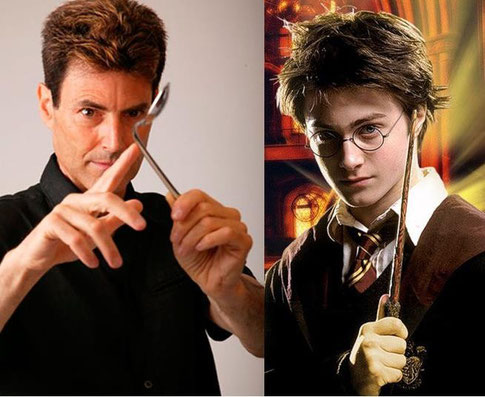 Впервые за 10 лет я отстранился от дел… 

По "Сетке прогнозов" за 2009 г. результатов моей коррекции вы не найдете.
В Интернет заглядываю крайне редко. Сижу дома перед теликом, "починяю примус", 
никого не трогаю, но мир не без добрых людей, особенно, когда у тебя есть талантливые ученики. Вот они мне подобное и присылают: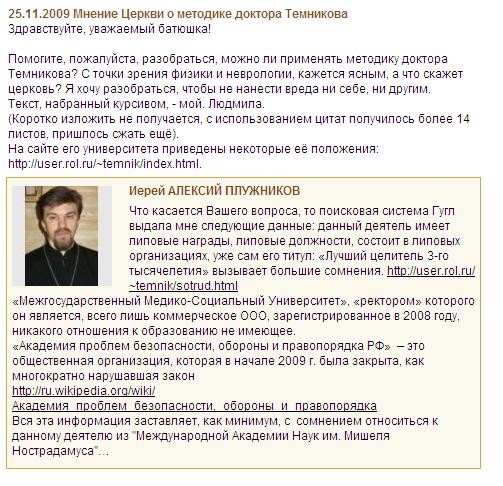 И не просто гиперссылку на данный сайт, а сразу же с комментариями. Правда, автор "ответа Людмиле" попросил не указывать имя свое. По понятным причинам я его не называю, живет он далеко, "за морем, за окияном", да и в чужой монастырь со своим уставом не заходят… Пусть будет так. Читайте:Как говорил классик - "Нам не дано предугадать, чем наше слово отзовется..." 
Приветливые, радостные слова действуют подобно лекарству; враждебные и оскорбляющие - подобно яду обжигают и отравляют душу. Психологи склоняются к тому, что сам по себе страх проклятия привносит в тело человека слабость и разрушение и, в конечном счете, убивает, так как сказанное всегда является продолжением мыслей, которые представляют собой мощнейшую энергию, обладающую психическими и физическими свойствами.
Какие намерения ставила Людмила, задавая вопрос на сайте :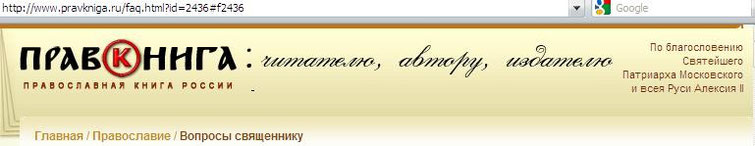    "Мнение Церкви о методике доктора Темникова"? Ответ чётко и лаконично, как и следовало ожидать, изложен в вердикте, к которому подтолкнула Людмила формулировками типа (Коротко изложить не получается, с использованием цитат получилось более 14 листов, пришлось сжать ещё).. и О Темникове. Цитаты. Г.Я. Темников возглавляет кафедру ....   Иного и не могло быть. Зачем читать 14 листов, сжатых в формат, имеющий определённую направленность, вникать в физику и неврологию, к которым технология Темникова имеет ничтожно малое отношение, и уж, боже упаси, попытаться заставить напрячь свой разум и продвинуться в познании очевидного, но невероятного.   Мутить и дурить проще, подставив в качестве ответчика представителя авторитетного ведомства. Подвели вы Людмила батюшку основательно. Упаси бог, думали вы, кому-либо задеть мнение, совсем, знаете, особенное мнение.Тут бы вам, особенно в части побудительного мотива создания АБОП, мог помочь скорее Святейший Патриарх Московский и всея Руси. А после того и иная интернетная дезинформация была бы вами правильно понята.   Святейший Патриарх Московский и всея Руси - образованнейший человек, разносторонне, а значит и терпимый человек. Он совершенно чужд духу нетерпимости и идейной исключительности, и на каждое с ним несогласное мнение он не смотрит, прежде всего, как на факт, который нужно узнать и признать как таковой. Факты требуют вдумчивого изучения, обсуждения и разносторонней оценки.   Являясь действительно образованным человеком, он смог не быть узким, выработал в себе разносторонние знания и понимание жизни, умение оценивать чужие мнения о жизни, имея свои собственные, фактически обоснованные. Ведь все, открытое до сегодняшнего дня нашим разумом, - это законы поведения нашего эгоистического желания. Желая покорить природу и улучшить свою жизнь, мы открываем проявления окружающего мира. Но мы не знаем корень этих явлений.Как маленький ребенок, научившись наливать воду в стакан, открывая кран с водой, не знает, что находится за стеной. Для него кран - это источник воды. Так и наука ведет свои открытия "в стенах" нашего мира.   Столетиями возлагал человек на науку надежды, как на средство, которое приведет его к лучшей жизни. Но если ученые времен Аристотеля и Платона занимались "чистой наукой" и оберегали ее от проникновения людей, которые могли продать ее достижения и использовать их во вред, то постепенно эгоизм все сильней проникал в науку. Развивая науку, человечество надеялось, что жизнь его станет более комфортной, наполненной и здоровой. Получив некоторые знания о силах природы, мы научились их немного использовать, что привело к технологическому развитию. Но из истории мы видим, что многие знания, полученные нами о природе, многие открытия и достижения, которые мы пытались применить себе во благо, в итоге обернулись нам во вред. Наука зачастую вела нас вместо развития к разрушению, а затем бросалась спасать человечество от своих предыдущих достижений.   На самом деле наука, потакая эгоизму человека, не привела его к тому, о чем он мечтал. Выяснилось, что сегодня мы пришли к тупику, даже не понимая, где находимся и куда идти дальше. Человечество потеряло ориентацию цели движения. Угроза уничтожения от войн, природных катаклизмов, болезней не уменьшилась, а даже наоборот. А как же наука? Почему она не помогает нам, почему не стала средством улучшения и исправления мира? Человечество на протяжении всей истории пыталось найти, в чем состоит истина. Однако до сих пор она не выяснена. В итоге мы подошли к кризису в культуре, образовании и науке.   Наука как средство познания природы потеряла свою притягательную силу и перешла к удовлетворению различных эгоистических желаний, стала профессией, приносящей деньги и почести. Поэтому множество научных достижений направлено на извлечение прибыли, не обращая внимания на то, нужно ли это для развития цивилизации. Ученые стали продавать свои достижения различным структурам, не заботясь о результатах их использования. Даже изготовление лекарств превратилось в средство получения доходов, и со временем выясняется, что в части из них вообще нет никакой необходимости.  Постепенно мы раскрываем, как ошиблись, доверяя наше будущее таким ученым, которые преследуют эгоистические цели. Но если мы добавим к нашим исследованиям более высокие желания, выходящие за пределы нашего эгоистического намерения, то изменится наше восприятие реальности. И тогда мы сможем понять и раскрыть силы, которые нами управляют, и развить науку, которая действительно принесет пользу человечеству.Он, Темников Геннадий Яковлевич - истинно образованный, это сделал.   Истинно образованным мы должны признать всякого, кто приобрел способность с того места, на котором он поставлен природой и судьбой, ориентироваться в окружающей действительности и создать себе собственный гармонический духовный мир, великий или малый - безразлично. Не количеством того, что знает или, что изучил человек, определяется образованность, но силой и самобытностью, с которыми он усвоил изученное и которыми пользуется для уразумения и оценки представляющихся ему явлений. Поэтому нельзя не назвать образованным и крестьянина, прошедшего лишь курс народной школы, и, быть может, даже, никогда не слыхавшего имен Гете и Шиллера, если он, разумно воспользовавшись теми средствами, какие были предоставлены ему обстоятельствами, создал себе цельное воззрение на естественный и исторический мир, в котором он живет, и если он умеет самостоятельно разбираться в своей сфере. Наоборот, мужчину или женщину, умеющих говорить о чем угодно, но только заученными фразами и чужими словами, мы не постесняемся назвать необразованными, хотя бы они представили свидетельство от всех учебных заведений и испытательных комиссий мира. Образованность определяется не материалом, а формою знаний.   Геннадий Яковлевич действительно образованный и интеллигентный человек и не может быть образованным про себя и только для себя. Он - образованный для всех, он - одно из светлых явлений в том уголке, где он живет; он - источник, он - естественный распространитель света и вообще добра в своем уголке. Но ведь на таких-то людях и держится подъем, развитие, прогресс общественной и вообще исторической жизни.   Видимо, первый вопрос, который вы должны поставить перед собой, Людмила, это вопрос о цели самообразования - о его основной задаче, о его конечном результате, достигнуть которого необходимо во что бы то ни стало. Цель и задача самообразования, если ее выразить в общих словах, заключается вот в чем: сделать из себя и, надеясь только или главным образом на себя, и своими средствами, человека действительно образованного. Но за этим вопросом неизбежно встает другой - ради чего делать из себя такового? На эти вопросы, прежде всего и надо ответить самому себе, не прибегая к помощи божьей.   Суетность в познании различных технологий свидетельствует, что вопиющая душа ваша - тьма кромешная. Действительно образованный человек не тот, кто окончил какое-либо, хотя бы даже высшее, учебное заведение, - мало ли неучей, узких специалистов или ловких карьеристов из них выходит! Не тот, кто перечитал на своем веку много, даже очень много, хотя бы самых хороших книг. Не тот, кто накопил в себе теми или другими способами некоторый запас, хотя бы и очень большой, разных знаний. Вовсе не в этом самая суть образования.   Самая его суть в том влиянии, которое оно может и должно производить на окружающую жизнь, в той силе, которую дает образование человеку для переделки окружающей жизни, во внесении в нее чего-то нового, своего в ту или иную ее область, в тот или иной ее уголок. Будь это образование общее или будь это образование специальное, все равно, его критерий - переделка жизни, перемены, в ней производимые при его помощи.   Величайшее счастье для человека - чувствовать себя сильным. Разумеется, мы говорим не о физической силе, а о силе духа. Вся суть в силе духа. Без силы духа нет силы и образования. Без образования, по нынешним временам, бессилен и дух. Этого еще мало, чтобы образованный человек имел твердые, определенные, точные знания и твердые, обоснованные, на них опирающиеся мнения. Нужно, прежде всего, чтобы он был и борцом за свои мнения. Мнение, которого он не умеет доказывать, защищать от нападок или проводить в жизнь (широко ли, глубоко ли - это другой вопрос), не имеет особенной ценности.   Наибольшую ценность имеет значение для вас, в данный момент, не обладать более или менее обширными, глубокими, разносторонними, точными и достоверными знаниями; и даже не уметь критически мыслить и вникать в окружающую жизнь, понимать ее в ее целом и в частностях, - этого тоже еще мало! Особенно ценны для вас выработать отзывчивость, силу чувства, энергию, волю и проникнуться до самых своих основ духом общественности.Так это сделал Темников.ПСИХИАТРP.S. Я действительно психиатр, использующий технологию Геннадия Яковлевича, года четыре. Волшебный инструмент, спасший многих. Познайте его духом общественной значимости, а не корысти ради для.   Ну, что же я могу добавить? Во-первых, подпись "Людмила" по понятным причинам тоже "без роду и племени". Отвечать ей, это значит отвечать некоторому общественному мнению, которое до сих пор на заданную тему успокоится не может, несмотря на то, что я неоднократно ответы давал. Даже в тех цитатах, которые на сайте в виде вопроса на 14 листах (!!!) приведены. Какую на самом деле цель "наша голубушка" преследовала, прикрываясь позицией "noli nocere" (не навреди), обращаясь за такими комментариями от батюшки, понять трудно.   Создается впечатление о том, что она либо хотела, чтобы масса потенциальных учеников от меня отвернулись, либо пожелала обратить священнослужителя в… иную веру. А вдруг батюшка это прочитает и сам пожелает технологии обучиться? Закончит, понимаешь, наш Университет, вступит во "Всемирную Ассоциацию Инфотерапевтов" и будет использовать "Волшебные слова" спасая сотни и тысячи людей от смерти неминучей. Нет? Не так? Ну ладно…   С другой стороны, что это за сайт таковский? И какие на нем "батюшки"? Честно сказать я лично не знаком и вправду ли он создан "По благословлению Святейшего Патриарха" - Аллах ведает? По нынешним-то временам, на что только не насмотришься. Вон и в метро дяденьки в липовых рясах ежедневно пожертвование на восстановление Храмов собирают, несмотря на то, что в РПЦ это деяние запрещено и никакого отношения к подобным сборам Православие не имеет. Да и отвечает "иерей Алексий" как-то не по божески. Очень похоже на обгавкивание всяческих лиц, которые выставляли свои комментарии на сайте Академии безопасности, когда собиралось общественное мнение в период ее закрытия. С другой стороны, немало исторических фактов и свидетельств о том, кого батюшки в свое время благославляли, а кого нет. И вовсе не по волей божьей, а из собственных убеждений. А чаще всего из-за причастности к властным структурам. Вот и весь секрет такого отношения к "какому-то там доктору Темникову"....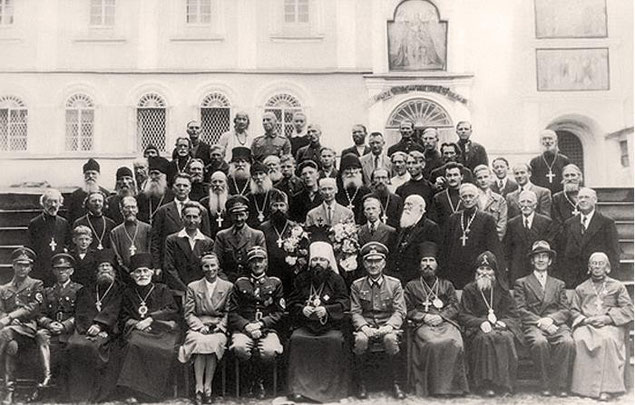    В-третьих, замечу, что священнослужители тоже люди и тоже человеки. Их не токмо преступники в подъездах жилых домов убивают, они и болеют тяжелыми заболеваниями да за помощью вынуждены обращаться, когда ни слово божие, ни официальное здравоохранение не помогает. Например, хорошо известно, где проводят отпуск руководители иудейских организаций России. Как правило, почти в полном составе российские раввины отправляются в августе в США или Израиль – страны, где прошли годы учебы в духовных училищах и где до сих пор живут их религиозные наставники. В последний месяц лета московские синагоги пустеют. 

   Даже православные Патриархи, возглавляющие восточные Церкви, не делают тайны из своего местопребывания во время летнего отдыха. Например, совсем недавно через Москву в Пятигорск проследовал Александрийский Патриарх Феодор II. Глава африканской Церкви был намерен поправить свое здоровье на целебных минеральных водах горы Бештау. Кстати, в праздник Успения Богородицы 27 августа, не прекращая санаторного лечения, Патриарх Феодор II совершил богослужение в одном из храмов курортного города. 

   Московский Патриархат живет до сих пор не по нормам XXI века с его завоеваниями в области охраны труда и социальных гарантий, а по соборным уложениям VI века и евангельским заповедям. У православных священнослужителей нет зарплаты в обычном понимании, по слову апостола Павла, они «питаются от алтаря», то есть на пожертвования прихожан. А это значит, что у них соответственно нет ни пенсионного обеспечения, ни права на трудовой отпуск. Священнослужители РПЦ, как поясняет глава пресс-службы Московского Патриарха протоиерей Владимир Вигилянский, могут с разрешения правящего епископа кратковременно оставить служение для «поправки здоровья». Патриарху, естественно, никто не уполномочен такое разрешение давать, и он сам выбирает время для оздоровления. «У каждого человека должно быть личное время», – говорит Владимир Вигилянский. 

   Можно только гадать, в каком из монастырей может находиться Патриарх для того, чтобы, по словам Вигилянского, «накопить силы для дальнейшего служения». А я ведь никому не отказываю и не афиширую, кто из великих мира сего ко мне обращался или будет обращаться. Но и с другой стороны инфотерапевты строго следуют принципу "Не просят - не помогай!" Например, Центр инфотерапии в Израиле с 2004 года работает, талантливых учеников среди местного населения пруд пруди, а их любимый Ариэль Шарон до сих пор из комы не вышел. Потому что здесь желающих проявить активность без "нашего брату" хватает, цитирую:   Известный израильский медиум Ури Геллер в интервью радиостанции "Галей ЦАХАЛ" заявил, что теоретически он способен вывести бывшего премьера Ариэля Шарона из состояния комы, в которое тот впал 4 января 2006 года после тяжелого инсульта. Свои услуги Геллер предложил родственникам Шарона, однако те сразу же отказались от них, даже не пожелав, встретится с экстрасенсом, сообщает tgcom.it.   В-четвертых. Ведь обратите внимание, до чего дошел Прогресс! Батюшки - в Интернете! С мобильными телефонами под рясой и с ноутбуками подмышкой. А ведь были времена, когда за лампочку Ильича в доме - анафема! Не говоря уже про радио и телевизор, которые… от Диавола. Жуть! А теперь гляди, чо деятся… "Иерей Алексий" зашел в Интернет, воспользовался поисковой системой Гугл, нашел мой сайт и залепенил мне не "анафему", а обывательское клеймо. Так хоть не по божески, но доходчивей. Браво! И последнее… За подобные комментарии "иерея Алексия" я ведь могу и обидится. Придет время, вот возьму и начну отказывать в консультации всем священнослужителям без разбору. А виноватой будет некая… "Людмила". И кто кому навредил? А-сь?   Ладно, шучу я, шучу. На самом деле, дорогие мои, такие дела - не так делаются. Тайна исповеди не мной придумана.Одолели сомнения, подойдите к батюшке в Священном Храме и поделитесь с ним с глазу на глаз. Может он вас и успокоит,чисто по-человечески посоветует ко мне за помощью обратиться, хотя ему это по сану священному не полагается. Да, дорогие друзья, так и только так! Это не Тора, а Всемирная История. Времена меняются и не всегда в лучшую сторону. Патриарх Алексий скончался, а его место занял Митрополит Смоленский и Калининградский КИРИЛЛ, Председатель Отдела внешних церковных связей Московского Патриархата, который подписывал соглашение о сотрудничестве с Президентом Академией безопасности Шевченко. Ему вручали в точности такой же орден Петра Великого, как и мне. И что же теперь, с каким состоянием относится к подобному факту в собственной биографии? Награда это заслуженная или "липовое клеймо"?   Кстати будет напомнить, что "Людмила вкупе с батюшкой" с подобной темой далеко не первые в Интернете. Меня ведь и раньше пытались по всем статьям "разжаловать", даже в самом начале реализации Проекта через программу Академии Национальной Безопасности. В 2005 году планировалось открытие курсов повышения квалификации в различных учебных заведениях Российской федерции и я с рабочим визитом побывал в Иркутске. Однако появилось и вот это: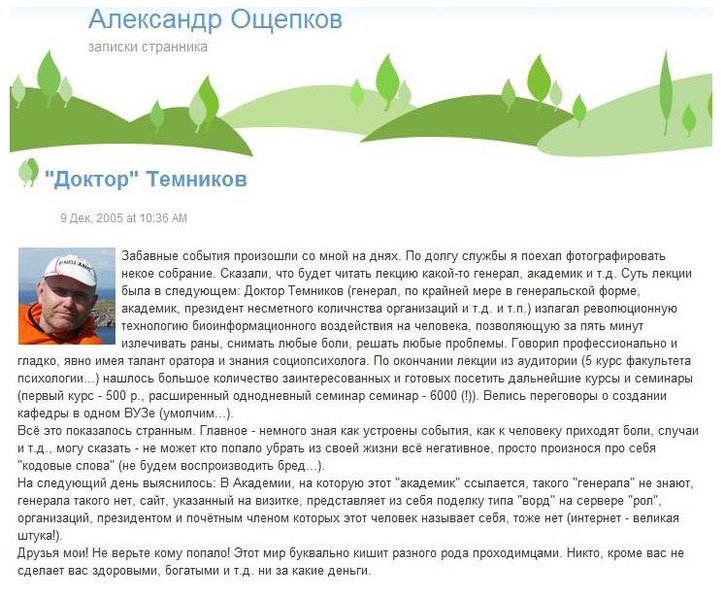    Действительно, интернет - великая штука. На кого хотим, на того и гавкаем. Лес рубят, "ощепки" летят. Причем рейтинг чтения его статьи сохранился чуть ли не в первых рядах до сего дня. Не говоря уже о публикациях за разгромленную Академию, в которую он в 2005 году, якобы обращался, а ему ответили, что меня там нет. Осквернить, напакостить и заработать на том популярность, вот какую цель Саша Ощепков приследовал. А иногда и деньги на данном поприще заработать можно. Еще пример. На странице "Одноклассники" имею более 300 друзей и 365 человек состоит в группе "Наша фамилия Темниковы" Возраст у меня почтенный, имя мое хорошо известно, вот и получаю: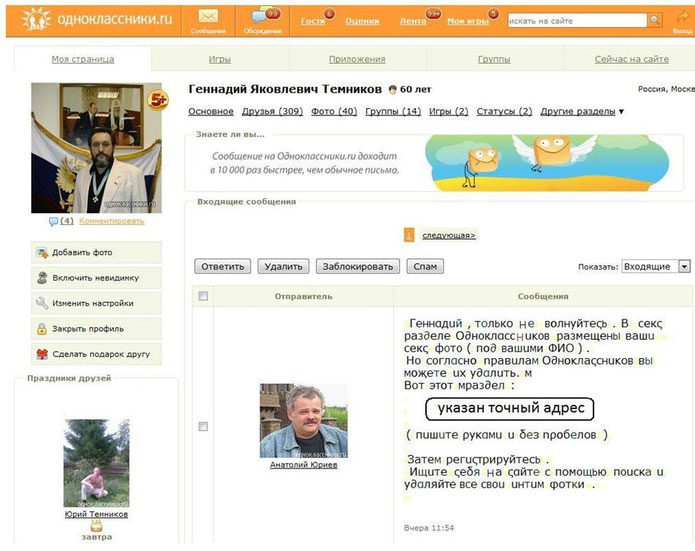 Казалось бы, типичный лохотрон. Зачем мне удалять фотографии, если я их размещал? С другой стороны, как я смогу их удалить пусть и на одноименной странице, повторно пройдя регистрацию? Так на страницах "Одноклассники" не бывает. Оценить фотографию можно, а вот удалить ее посетителям нельзя. Удалить может тот, кто размещал. Явный шантаж, но люди-то не в чем не виноватые на подобное и ловятся. Обязательно исполнят инструкцию, а эти сволочи деньги за регистрацию снимут и не малые. Посему тут же на форуме и в новостях группы разместил объявление следующего содерджания: ВНИМАНИЕ!!! На старницах сайта "Одноклассники" снова орудует банда, которая взламывает ваши страницы и занимается рассылками, прибегая уже к шантажу. Если вы получите письмо соотвествующего содержания, что на странице в секс разделе "Одноклассников" опубликованы под вашей Фамилией, Именем и Отчеством интимные или сексуальные фотографии, не спешите исполнять инструкцию следующего содержания: "Согласно правилам Одноклассников вы можете их удалить (указывается точный адрес где) Зарегистрируйтесь, ищите себя на сайте с помощью поиска и удаляйте свои интим фотки". Будьте бдительны!!! Предупреждаю и бандитов. Не вздумайте удалять это сообщение! Комиссар международной полицейской ассоциации, генерал-лейтенант Темников Г.Я.
Однако и это - мелочи жизни! Проблемы возникают куда покруче: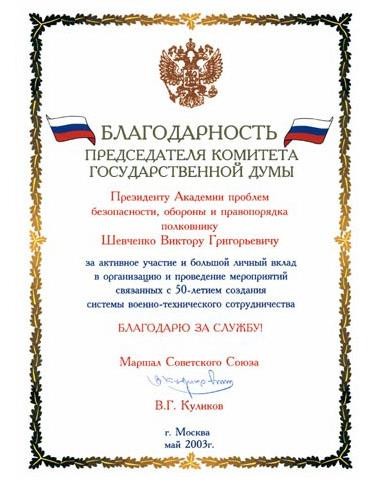 10 декабря 2008 г. Верховный Суд РФ, рассмотрев в открытом судебном заседании гражданское дело по заявлению Генерального прокурора Российской Федерации о ликвидации Общероссийской общественной организации «Академия проблем безопасности, обороны и правопорядка», решил: "Заявление Генерального прокурора Российской Федерации удовлетворить. Ликвидировать Общероссийскую общественную организацию «Академия проблем безопасности, обороны и правопорядка»".
Закрытие АБОП все по-разному пережили. Оголтелых нападок, с высочайшего позволения или "из-за любви к данному виду искусства" было великое множество. И не все члены Академии их вынесли стойко до момента новой реорганизации. Небольшая цитата из кассационной жалобы Общероссийской общественной организации "Аккадемии проблем безопасности, обороны и правопорядка":

"Все понятно и ясно. Одно только осталось не выясненным, доложили ли о данном судебном решении Кондолизе Райс, Михаилу Саакашвили, руководителям Моссад и МИ-6. Они наверняка посчитают решение суда своевременным и весьма нужным и выразят свое полное удовлетворение. Они всегда радуются, когда Россия сама себя высекает наподобие гоголевской унтер-офицерской вдовы. Необходимо процитировать разведчика МОССАД, работающего под прикрытием Телль-Авивского клуба литераторов, опубликовавшего на одноименном сайте статью "Госбезопасность на общественных началах" Автор пишет: "Конечно, АБОП - это чистый блеф. Или, если выражаться чекистским жаргоном, "прикрытие". Никакого отношения к науке, даже самого отдаленного, "академия" с ее тысячами "профессоров" не имеет. Под общественную организацию замаскирована огромная гэбэшная структура, тайно финансируемая государством. Маска "общественной организации" позволяет "академикам" ходить в штатском, выступать от имени общественности и прикрываться декоративными деятелями культурами. Отчасти это напоминает разнообразные "общественные организации" советских времен, созданные и контролировавшиеся КГБ".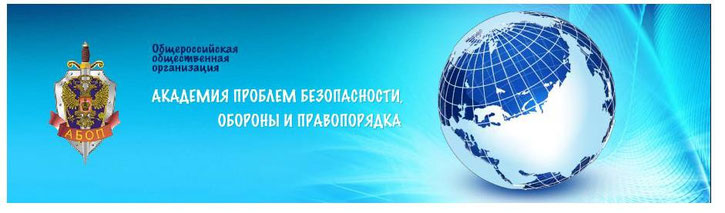 Или статья в американской газете "Еврейский мир" в номере от18 августа 2008 г. в статье "Секрет про несекретную академию". Автор повествует: " Организация, о которой я хочу вам рассказать, ни от кого не скрывается. Она активно пытается настичь своими щупальцами США, Европу и Ближний Восток. Чиновники и структура этой организации известны, она публично гордится своими действиями. Официальное название - «Академия проблем безопасности, обороны и правопорядка», сокращенно - «АБОП». Кстати, мои соседи - члены городского совета Вест Голливуда тоже получили ордена Александра Невского от АБОП через одного русского иммигранта. Очевидно, вручение наград и орденов органически вписывается в стратегию AБОП, направленную на проникновение в нужные организации и регионы, а также на оказание влияния на важные и потенциально полезные личности за рубежом. AБOП - это придаток КГБ, переименованного в ФСБ"., заключает автор. Из этого очевидно, что ликвидацией Академии защищаются не интересы России, а интересы иностранных спецслужб. Так грубо вершить правосудие, в отношении организации, в составе которой только героев СССР, России и Соцтруда около 120 человек, является недопустимым. Это уже похоже не на суд, а на расправу"    Изменился адрес АБОП, название, юридический статус. В Академии новый Президент. А вот мой друг, первый вице-президент АБОП, генерал-полковник Каптелкин Александр Львович, который в сентябре 2008 г. присваивал Геннадию Яковлевичу очередное звание и вручал орден Золотой Звезды за успешную реализацию "Проекта коллективной безопасности", умер от инсульта. А он на 4 года меня моложе… Кто следующий в бесконечном процессе "не навреди"? Общество, Власть или некие "Руслан" да "Людмила"?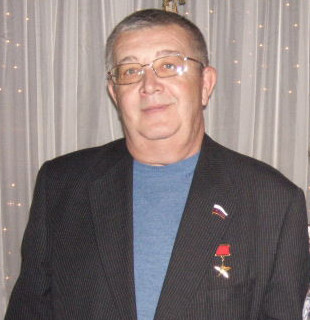    В годы предшествующего правления не только АБОП процветала, а сейчас осталось, поди только к Общественной Палате "липовый ярлык" приклеить, и ничего кроме Единого Государства не останется! Итак, почему я от дел в "Проекте коллективной безопасности" на 2009 год отстранился? Не потому, что заблаговременно побеспокоился о собственной безопасности. И уж коли наш Университет имеет название "Межгосударственный", о такой стратеги речь и пойдет. В истекшем году требовалось доказать, что предлагаемая технология по третьему уровню работает и без моего участия. В том объективность метода. Но о подведении итогов моих учеников чуть позже.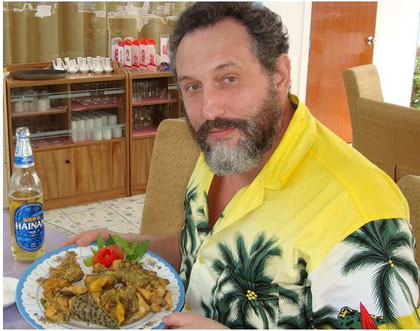  Мы с Президентом Всемирной Ассоциации Инфотерапевтов, Темниковой Еленой Александровной, то бишь с моей женой, в конце этого года посетили с рабочим визитом Китайскую Народную Республику. Можно сказать, что сочетали приятное с полезным. Многое интересное увидели и узнали. Будем дальше сотрудничать и предлагать для наших пациентов и учеников уникальные разработки китайской медицины. Но об этом тоже чуть позже. Итак, сижу я в конце истекшего года на острове Ханань в г. Санья, смотрю вечерком телик, отдыхаю, никого не трогаю, и вот на какой передаче внимание остановил: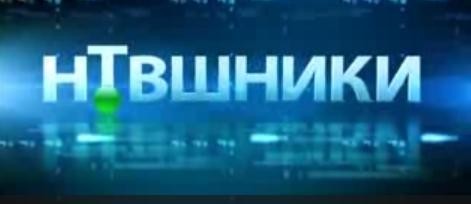 Передача НТВ- "Сталин с нами!" часть 1 и 2
"НТВшники" 22 декабря 2009Одно название чего стоит… Вообще шоу получилось незаурядным, я вам скажу! Примерно такое, как о том пишет следующий автор:Александр Даниэль"Сталин с нами?
Государственный сталинизм и чекистская державность"Ну вот, теперь уже окончательно приплыли. До сих пор разговоры о восстановлении доброго имени величайшего стратега всех времен и народов заводили все больше чиновники крупного и среднего ранга. Теперь мы слышим не только голос партии, но и голос народа. "Мы считаем, что великий Сталин в реабилитации не нуждается", - заявил лидер КПРФ Зюганов, призвав отразить роль Иосифа Сталина в документах съезда Союза компартий республик бывшего СССР, а также высказаться за возвращение Волгограду "его исторического имени - Сталинград"
Конец минувшего года был отмечен несколькими знаковыми заявлениями крупных государственных чиновников, одно из которых взволновало горстку людей, которую принято называть российской демократической общественностью, а другое прошло, кажется, не очень замеченным.
Эту самую общественность до глубины души возмутила публичные похвалы Сталину, прозвучавшие из уст второго лица в государстве - Председателя Государственной думы России Бориса Грызлова. Грызлов приурочил свои высказывания к 125-летию со дня рождения диктатора. Спикер российского парламента называет Сталина "незаурядным человеком" и полагает, что отношение к нему должно измениться. Мотивировка предсказуема: Сталин был вождем СССР перед Великой Отечественной войной и во время нее. Иными словами, в заслугу ему ставится именно те "достижения", за которые обычный демократический лидер должен был быть отправлен в отставку, а обычный диктатор - расстрелян по приговору военно-полевого суда после первых же катастрофических поражений Красной Армии.
Что касается Сталина как организатора массового террора, то и для него Грызлов нашел замечательные и трогательные слова: "Конечно, те перегибы, которые, как я считаю, были сделаны во внутренней политике, безусловно, его не украшают"… По-моему, эти слова заслуживают того, чтобы их высекли золотыми буквами на его могиле - я имею в виду, разумеется, не могилу товарища Сталина у Кремлевской стеныПравда до рукопашной и мордобития не дошло. Жаль ЛДПР не хватало! Но не об этой теме речь, ибо ведущие телепередачи задали ей следующее русло…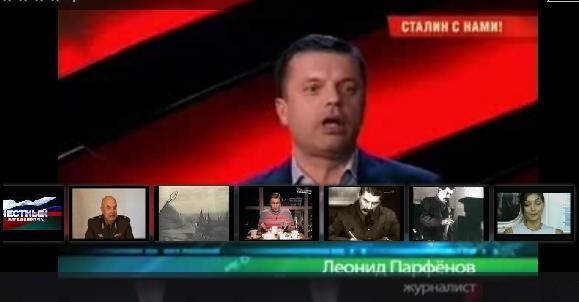 Журналист Леонид Геннадьевич Парфенов:

"Мы спорим не о Сталине, мы спорим о себе, и о своей стране и мы не доспорили о важнейших вопросах. Ну, например, главнейший, может быть сталинский вопрос: человек для Государства или Государство для человека? На этот вопрос внятного ответа не дает ни большинство населения, ни уж тем более большинство нынешней власти".После 50% перепалки, во второй части данной передачи, дабы от заданного русла народ не отклонялся, тему продолжила писатель Лариса Николаевна Васильева: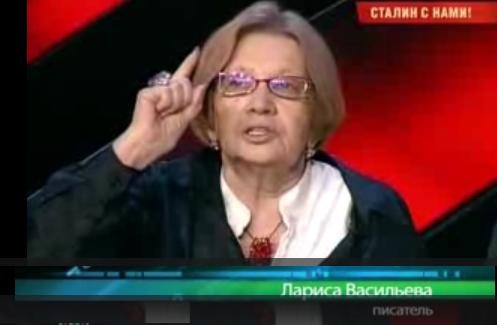 "Будучи женщиной, я не хочу примирить, но я хочу понять и разобраться в том, действительно Государство для человека или человек для Государства? Вы, между прочим, рассуждаете именно так - человек для Государства, вы сами, мальчики дорогие, из другого времени".Затем последовала реплика ведущих НТВшников: "Ну, что ж теперь делать? Поздно родились!" И процесс "За Родину, за Сталина!" дальше покатился-а-а-а! Ах, Господи, Боже ты мой! Все старо, как этот Мир…. 
Нет, чтобы начать "с классики" и то, проку было бы больше:Суббота для человека, а не человек для субботы
Из Библии. В Евангелии от Марка (гл. 2, ст. 23-27)Так заданная тематика в воздухе и зависла… Понятно почему, поскольку под каким соусом иные темы возрождать представителям средств массовой информации не привыкать. Да и на самом деле, если к данному началу в полном здравии, трезвом уме и светлой памяти относится, то не иначе, как для инопланетян это и прозвучало. Где, в какие ж такие времена было или есть Государство, которое для человека? А шараханье из крайности в крайность, например на канале РТР? То систематические гонения на альтернативные методы лечения или народных целителей, то еженедельная "Битва экстрасенсов!" и даже многосерийный фильм про Вольфа Мессинга. К чему бы это? У каждого человека в любом Государстве своя память о том, в том числе и фамильная. В том числе и моя… А теперь несколько исторических фактов:

Германия 1933 г. Отбираются претенденты на обучение во вновь созданном "учебном заведении № 25", позднее получившем название "Биорадиологический институт". Из более чем 300 студентов, были отобраны десять человек, в число которых вошел и Сергей Вронский. Блестяще сдав вступительные экзамены, он стал студентом медицинского факультета Берлинского университета. Его исключительные способности не остались незамеченными: к тому времени он уже ставил диагнозы с завязанными глазами, предсказывал ход течения болезни, врачевал наложением рук. Как дополнительный фактор, несомненно, сыграли свою роль и его высокородное происхождение, и небезызвестные факты его биографии.Грянула революция. Алексею Вронскому, отцу Сергея, как профессионалу высочайшего уровня предложили работать в пролетарской военной академии, но он отказался, мотивируя это тем, что не может нарушить присягу, данную царю. Хотя ему приходилось оказывать услуги новой власти в частном порядке, в обмен на которые он получил разрешение на выезд из России вместе с семьей. Перед отъездом из России, летом 1920 года, семья Вронских решила посетить свое имение на берегу Волги, где и была расстреляна. Погибли отец и мать, четверо старших детей.Сергей остался в живых чудом: в то утро семья собралась за столом в ожидании завтрака и он, будучи по натуре очень живым и подвижным ребенком, вдруг соскочил со стула и убежал в сад, что и спасло ему жизнь. Бонна, отправившаяся следом за расшалившимся малышом, также избежала расстрела. Услышав выстрелы, она убежала с Сергеем через сад. Но ее сын погиб вместе с семьей Вронских. Бонне как иностранке удалось добиться разрешения покинуть Россию и она, выдав Сергея за своего сына, уехала в Париж. Там она отыскала друзей отца - русских генералов Белова, Миллера, Лебедева, под опекой которых они и находились до тех пор, пока через Международный Красный Крест внука не нашла бабушка Анна, которая, узнав о трагедии, постигшей семью дочери, приехала из Америки в Ригу. Бабушка Сергея Вронского - черногорская княжна из старинного рода Ненадичей-Негош, была высокообразованной женщиной, получившей образование в двух университетах, в Германии и Франции. Это был известный род ясновидящих и целителей. Бабушка также обладала даром исцелять людей. По гороскопу она увидела, что один из ее внуков остался в живых и что именно Латвия наиболее безопасна и благоприятна для поисков его. Так в 1921 году она привезла Сергея в Ригу.

В 1937 году Гиммлер взял общество под свой контроль и стал его единоличным руководителем, включив его в структуру СС, тем самым все сотрудники "Аненербе", начиная с верховного начальства и заканчивая простыми лаборантами, автоматически получили эсэсовские звания.

Биограф Гитлера Герман Раушнинг приводит любопытный монолог фюрера: «Мы, масоны или церковь - есть место только для одного из трех... Мы - сильнейшие из них, и поэтому избавимся от двух других». Гитлер и Сталин нанесли сильнейшие удары по масонским братствам. Переняв символику масонства, все эти звезды, свастики, молоты, циркули, черепа, а также некоторые ритуалы и элементы структуры, режимы подхватили и порыв в светлое будущее. Для достижения дальних целей наличный человеческий материал был непригоден. Планировалось форсированное выведение особой породы людей. У нас это называлось - "воспитание нового человека". Любопытно сравнить шедевры официального искусства двух держав: абсолютная зеркальность художественных приемов! В обеих странах проводились широкомасштабные евгенические исследования. У режимов был острейший и тщательно скрываемый интерес к запредельным возможностям человека. Более известны мистические настроения Гитлера, его тяга к астрологии, к учению альбигойцев и других гностических сект. Есть сведения о том, что в начале Второй мировой войны Гитлер использовал экстрасенсорное воздействие на правительства и штабы противника. Известно и то, как он настойчиво стремился в Гималаи, в легендарную Шамбалу, видя в ней духовный оплот арийской расы.

Данные о советских оккультных исследованиях глухи и противоречивы. Известно очень немногое: письмо гималайских Махатм советскому правительству, некие синие папки, якобы найденные в личном сейфе Дзержинского, пристальный интерес советской разведки к экспедициям Н. Рериха, дипломатическая и разведывательная активность в Индии и Афганистане. В середине 30-х годов Барченко начал готовиться к большой экспедиции в Шамбалу. Но не сработался с комиссаром экспедиции Яковом Блюмкиным. Это тот самый левый эсер Блюмкин, убивший германского посла Мирбаха в 1918 году, переметнувшийся к большевикам и ставший видной фигурой в руководстве советской политической разведки. Барченко расстреляли в 1938 году, вместе с видными чекистами Бокием и Трилиссером - его покровителями и "братьями" по ложе.

В начале 30-х годов Институт мозга занимался проблемой телепатии. Тогда же, при поддержке и под строжайшим контролем органов был создан Всесоюзный институт экспериментальной медицины. Там, в частности, проводились секретные исследования биополя и экстрасенсорных возможностей человека, изучали ясновидцев и телепатов. Этим занималась нейроэнергетическая лаборатория под руководством ученого консультанта Главнауки А.В. Барченко. До революции он был известен как журналист и писатель, популяризатор авиации, теософии и мистических знаний Востока. За несколько лет до Чижевского, Барченко опубликовал свою догадку о том, что активность Солнца коррелируется с биологическими и социальными процессами на Земле. В его романах под именем доктора Черного выведен известный русский ученый-теософ П.Д. Успенский - автор работ "Четвертое измерение" и "Новая модель Вселенной". Известно, что Коллегия ОГПУ ассигновала сто тысяч рублей на исследование "кундалини" или так называемой сидеральной силы, упоминавшейся в "Вишну Пуране", "Рамаяне", "Астра-Видья" и других древнеиндийских текстах. Про эту силу писала Е.Блаватская; писатель-мистик Бульвер-Литтон в своем романе "Грядущая раса" называет ее Врилем. У Гитлера над этой проблемой билось бюро "Аненербе" - огромный институт оккультных исследований, поглотивший за десять лет больше средств, чем американцы потратили на создание ядерной бомбы.
 Институты Аненербе готовили специалистов широкого профиля и наряду с научными исследованиями всерьез занимались изучением эзотерических знаний, вели исследовательскую работу, проводили различные опыты, в том числе связанные с физическими и психическими возможностями человека. Например, в рамках биорадиологических исследований проводились опыты телепатической связи с погруженными подводными лодками. На все это государством выделялись колоссальные средства. Институт, в котором обучался Вронский, наряду с другими задачами готовил врачей-биорадиологов для лечения высокопоставленной верхушки "третьего рейха".Оккультные тайны Гитлера 25.05.2011 07:02 Необъяснимые события, творящиеся вокруг всего, связанного с нацизмом времен Второй мировой, и в наши дни продолжают ставить в тупик исследователей... Так, одна из самых больших загадок касается личности самого Адольфа Гитлера. Существует много доказательств в пользу того, что за фигурой фюрера стояли некие таинственные оккультные силы... В 1946 году в сгоревшем доме на окраине Берлина был найден старый сундук, а в нем - чудом уцелевший странный документ. Несмотря на некоторые повреждения, его можно было прочесть. Когда немецкие священнослужители, которым бумага попала в руки, ознакомились с ее содержимым, они немедленно выслали находку в Ватикан. По словам ватиканских экспертов, это был контракт, заключенный между Гитлером и... самим Сатаной! В конце стояла дата - 30 апреля 1932 года, и две подписи, выведенным чем-то бурым, похожим на кровь. Содержание бумаги сводилось к тому, что дьявол дарует Гитлеру почти неограниченную власть с одним условием - тот станет использовать ее не иначе как во зло человечеству... В обмен будущий фюрер обещал отдать Сатане свою душу с отсрочкой на 13 лет. Сравнив подписи на «сатанинском» контракте и на документах, подписанных Гитлером в 30-е годы, специалисты пришли к выводу, что они идентичны. Подделка? Мистификация? Но как Гитлеру, не блиставшему ни особым умом, ни талантами, удалось стать вождем мудрой и рациональной немецкой нации? Как же бывшему романтику и неудачнику удалось достичь таких головокружительных высот? Есть свидетельства, что он был связан с оккультным обществом Туле, основанным литератором Дитрихом Экхартом, умершим в 1923 году в Мюнхене и передавшим свои мистические откровения известному оккультисту Карлу Гаусхоферу. Когда Гитлер находился в тюрьме Лансгурт после провала «пивного путча», Гаусхофер ежедневно посещал его, внедряя в сознание незадачливого нацистского лидера свои теории. Именно Гаусхофер предложил в качестве эмблемы нацизма свастику - символ солнца в европейской и азиатской эзотерике... Придя к власти, Гитлер принялся создавать в Третьем рейхе научные институты по исследованию сверхъестественных феноменов, полагая, что оккультизм приведет нацистов к мировому господству. В этих учреждениях работали люди, занимавшиеся магией и астрологией. Одним из них был астролог Эрнст Крафт. Как-то он сообщил в письме одному из сотрудников аппарата рейха, что с 7 по 10 ноября 1939 года фюреру угрожает опасность. Чиновник не придал этой информации особого значения. Но 9 ноября в мюнхенской пивной, где в это время находился Гитлер, взорвалась бомба... Фюрер чудом остался жив. Но все же, несмотря на мощное покровительство оккультных сил, рейх рухнул. Гитлеровцы, увлекавшиеся оккультизмом, уверяли, что здесь не обошлось без вмешательства сильнейших магов противостоящей державы - Британии. Примечательно, что Гитлер и его жена Ева Браун покончили с собой в ночь с 29 на 30 апреля, когда сатанисты отмечают самую важную дату в своем календаре - Вальпургиеву ночь. 30 апреля якобы истекал и срок договора Гитлера с Сатаной...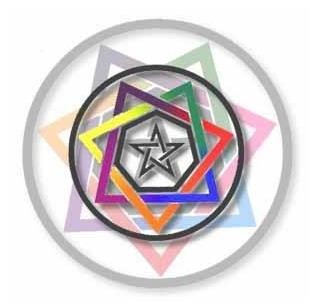 Они соединили учение Блаватской с расизмом Хаустона, Стюарта, Чемберлена, Георгий Гуджиева. Создали ариософию. Огонь – всеобщая субстанция души. Солнце – видимое проявление невидимой спиритуальной силы. Ариец – дитя солнца. Первый ариец был создан в результате электрического разряда непосредственно из светозарного эфира. Евгений Дидерихс основал в 1910 году кружок, который стал вырабатывать символику. За символикой стали складываться ритуалы. Цель – поразить воображение молодежи. Хоры, экскурсии, народные танцы и, более того, – старинные германские праздники «меняющегося солнца». Таково было скромное начало. Культ сверхчувственного. Живопись – средство передачи некоего сверхчувственного мира. Художники включают в картины астрологические символы, проекты теософических храмов. Культ сильной личности: мистический артистизм, единственный подлинный индивидуализм в мире человека – индивидуализм расы. Этот индивидуализм приведет к рождению органического человеческого существа, связанного с космическими силами. Медицинская наука – ниже духовного лечения. 1922 год принес с собой обаяние известной новизны и оригинальности в запустевшую резиденцию французских королей – Фонтенбло. Исстари связанному с именами двух звезд французской истории – короля Генриха IV и императора Наполеона I, этому предместью Парижа на сей раз было определено стать пристанищем «короля» иного рода, – Георгия Гуджиева. Институт Гуджиева стал местом настоящего паломничества.Страждущие стекались со всех концов, привлекаемые слухами о чудодейственных исцелениях от всех недугов, прежде всего душевных, методами, превосходящими по своей эффективности все, чем когда-либо располагала наука.Там нет ни врачей, ни сестер милосердия, ни больничных палат, ни томительных процедур. Там не выстукивают, не выслушивают, не делают анализов. Там и не пахнет лекарствами. Там все как раз наоборот. Все противоречит предписаниям медицины. И между тем там исцеляют не просто ту или иную болезнь – исцеляют человека, как обладателя души, неподвластной никакой науке. А целительным средством является личное магнетическое влияние настоящего мага и чудодея – сверхчеловека – Георгия Гуджиева.На протяжении 30 лет, вплоть до своей смерти – в 1949 году, Гуджиев пользовался значительным влиянием среди части интеллектуалов Франции, Англии и Америки. Как и другие мистики, Георгий Гуджиев создал свое «учение». Наряду с неоромантиками Гуджиев был фигурой, через которую протянулись нити, связывавшие магии прошлого с фашистской мистикой.
Здесь следует отметить, что Гитлера всегда интересовало все, что связано с оккультизмом и магией, астрологию он вообще провозгласил "имперской наукой". К 1940 году в Германии было зарегистрировано около 50 тысяч различных "профессиональных" магов, целителей, астрологов и алхимиков. Издавалось множество газет и журналов, астрологической и мистической направленности, оккультные науки преподавали в университетах. В 1936 году в Дюссельдорфе состоялась всемирная астрологическая конференция, в 1938 году в Берлине прошел съезд "Союза защиты равенства лечебных методов", в феврале 1939 года в Германии был принят специальный закон, в котором говорилось: "Все, кто чувствует в себе призвание к лечению природой, допускаются к медицинской практике без высшего образования и экзамена". В войну практически каждый немецкий солдат носил с собой талисман, "молитвенное защитное письмо" или "охранную грамоту" дабы они защитили его от пуль.Но вернемся к институтам Аненербе. Еще до прихода Гитлера к власти, в конце 20-х начале 30-х годов немецкие ученые занялись изучением и использованием биоэлектромагнитной и биорадиационной энергии, продуцируемой мозгом, клетками живого организма. С приходом нацистов к власти темпы работы значительно возросли. В течение 1933-1935 годов были организованы 50 институтов учебного и научно-исследовательского профиля (институты были засекречены)". Диапазон изучаемых студентами дисциплин был огромен. Помимо обычных университетских дисциплин они изучали психологию, астрологию, магию, астробиологию, гомеопатию, фитотерапию, иридодиагностику, иглорефлексотерапию, восточную медицину и восточную философию, йогу, основы знахарства и шаманства, гипноз, биорадиологические методы воздействия, диагностику по пульсу и другие.Лекции студентам читали специалисты самого высокого уровня, причем они приглашались из стран, являвшихся первоисточником того или иного учения. Так, йогу преподавали индийцы, основы буддизма и целительства - тибетские ламы, основы восточной философии и медицины - китайские врачи, единоборствам обучали японцы и китайцы и так далее, прибывали даже колдуны из африканских племен. Студенты постигали эти дисциплины не только в теории, но и на практике, в связи с чем они выезжали на практику в Африку, Индию, Китай, Америку, в Тибет. Практические работы проводились в клинике под руководством профессора Волынского, доктора Залманова и других знаменитостей.В итоге Вронский стал модным астрологом и снискал славу экстрасенса с университетским медицинским образованием. Он лечил "биополем" высших нацистских сановников, приходилось ему снимать боли и фюреру, который страдал желудочно-кишечными и головными болями. Никаких других контактов с Гитлером он не имел, "это было лишь общение врача с пациентом, не более". Вронский составлял гороскопы многим известным людям, например, Мэри Пикфорд, Мэрилин Монро, Голде Меир, Александру Алехину, Марлен Дитрих, Соне Хени, Грете Гарбо, Жоржу Помпиду, Сергею Королеву, Юрию Гагарину, Джону Кеннеди, Чан Кайши, Мао Дзедуну, Андропову, Горбачеву, Ельцину и другим. Многие из этих гороскопов можно найти в его объемном архиве, но он никогда не уверял, что со всеми ними он встречался лично. Никому тогда не могло придти в голову, что обласканный судьбой в столь юном возрасте красавчик-лейтенант работает на советскую разведку. Почему, несмотря на трагические обстоятельства его жизни Сергей Вронский стал "красным графом", мы, скорее всего, так и не узнаем.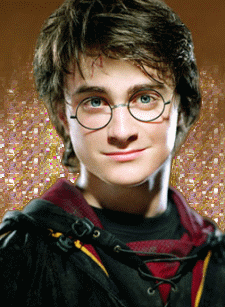 Ну, в общем Гарри Поттер отдыхает!Видимо создатели фильма про Вольфа Мессинга либо не знали об этих фактах, либо художественным умыслом исказили сюжет тем, что якобы насмотревшись на Мессинга высшее руководство рейха задумалось о создании некой лаборатории по изучению подобных феноменов, но Вольф Григорьевич вовремя от Гитлера к Сталину сбежал. Да и затем Хрущев, который с Мессингом был в контрах, в последующем осознав свои ошибки, перед ним извинился, и тоже предлагал создать некую лабораторию. Но Вольф Григорьевич сославшись на преклонный возраст отказался. Настоящая история Сергея Вронсого (человек для Государства или Государство для человека?) очень похожа. От Гитлера он сбежал на историческую Родину.Из воспоминаний Сергея Вронского: "В 1942 году мне было предложено срочно прибыть в Москву в связи с вручением награды. Гороскоп предсказывал неблагоприятные перспективы, но и оставаться в Германии было нельзя - те же звезды предсказывали неминуемую гибель. В это время уже шла война Германии с СССР, и я, использовав свои связи, постарался оказаться поближе к границе. Меня назначили начальником поезда-эвакопункта (санитарного эшелона) на Ленинградском фронте и повысили в звании до майора медслужбы". В сентябре 1942 года при помощи гипнотического воздействия Сергей Вронский завладев санитарным самолетом "Шторх" перелетел через линию фронта. Он попал под перекрестный обстрел с двух сторон, но сумел приземлиться. "Слава Богу, что не расстреляли на месте, а сделали запрос, но вместо того, чтобы отправить меня в Москву за звездой героя, меня отправили в штрафбат, где мне пришлось работать в одном из подземных лазаретов. Однажды произошло прямое попадание бомбы в бункер. Балкой меня ударило по голове и придавило к полу. Убегавший политрук выстрелил в меня и попал в голову. Вначале меня посчитали погибшим, но через некоторое время обнаружили и вывезли в тыл, несколько месяцев я не видел и не слышал. Доктор, фамилию которого я не помню, рассказывал, что нас оперировал главный хирург Красной Армии Бурденко. Когда он увидел фамилию в списке - Вронский, сказал: "Этот - вне очереди, он сын моего друга Алексея, отца не смог спасти, но сына спасу обязательно". Он выжил и всегда считал это чудом. В госпитале Вронский встретил профессора Случевского, по прозвищу Иисус Христос, уж очень он походил на него. Он пригласил его работать в свою психиатрическую больницу. Но слух, что в больнице работает "немецкий врач" распространились очень быстро, и Вронскому пришлось уйти."В Уфе иду по улице и вдруг вижу - Вилис Лацис! Узнали друг друга, обнялись, поцеловались. Он созвонился с Москвой и сказал, что я его человек еще по давним временам и он забирает меня в Латвию. Когда ему стали возражать, что я - майор немецкой армии, он уверял, что ничего, он наш. В итоге в апреле 1944 года я приехал в освобожденную от немцев Латвию как инспектор гражданской авиации". В 1945-м его назначили директором средней школы в Юрмале, а в 1946-м по доносу двух коллег Сергея Алексеевича арестовали. В деле фигурировала его фотография в форме майора немецкой армии и диплом врача со свастикой. Его приговорили к расстрелу как военного преступника, но чуть ли на следующий день пришло предписание из Москвы препроводить его на Лубянку. Там допросы проводились каждый день, иногда несколько дней подряд. Одного слишком уж буйного следователя Вронский, не выдержав его хамства, выбросил из открытого окна вместе со стулом (факт, зафиксированный в протоколе допроса). К счастью для обоих, благодаря проволочным сеткам, натянутым над каждым этажом, следователь остался жив. Его держали на Лубянке месяц, после чего вновь отправили в Ригу, куда вскоре пришло известие, что "по ходатайству польского Красного Креста" он помилован, и вместо расстрела ему присуждают двадцать пять лет лагерей.Вначале он был отправлен в лагерь, находящийся в предместье Риги Саркандаугаве, там он пробыл два года, после чего его и многих других заключенных отправили в телячьих вагонах в Мордовию. "Нас довезли до Мордовии, до станции Явас. Из вагонов вызывали по спискам, меня отправили в пятый лагпункт. Через дорогу находился шестой, где сидели жены "врагов народа" - крупных военных, комиссаров... Жили мы в бараках, на нарах в два яруса. Меня назначили бригадиром и старшим барака инвалидов, только эти инвалиды уже совсем не работали, потому что принадлежали к четвертой группе, которая была последней ступенькой перед тем, чтобы быть просто мертвым".По лагерю прошла молва - сидит рижский целитель. В итоге пришлось лечить всех: и заключенных, и начальство, и местных жителей, и даже обкомовцев и райкомовцев из Саранска. В 1951 году его перевели в центральную больницу 10-го лагпункта, выдали разрешение на перемещение вне лагеря без конвоя, чем он не преминул воспользоваться. "Я подготовил все документы, они были подлинные. Мне удалось с помощью гипноза получить справку о досрочном освобождении с учетом моих заслуг в оказании медицинской помощи. Я просто вышел из лагеря и не вернулся.План был один - перейти границу". Он сумел добраться до Польши. В Ригу решил вернуться после амнистии, которую объявили после смерти Сталина в 1953 году. "Я пробрался в Ригу, но друзья посоветовали легализоваться где-нибудь в провинции. Пришел в милицейский участок города Огре. Благодаря одному из огрских милицейских начальников, слышавших обо мне, удалось получить разрешение на проживание в Огрском районе. Нескольких своих друзей я нашел в Скривери, там мне удалось зацепиться, найти жилье и жениться. В поисках работы я пришел к министру здравоохранения Краузе, но тот, увидев копию моего диплома со свастикой, ответил: "Врачи нам нужны - но не фашисты". Часть моих документов он порвал у себя в кабинете, часть забрал и посоветовал обратиться за ними к чекистам. Те, конечно, мне ничего не отдали - сказали: "Скажи еще спасибо, что жив остался".В 1967 году КГБ возглавил Андропов - самая загадочная личность в партийной номенклатуре. Как и у Вронского многие детали его биографии вызывали жгучий интерес и были скорее легендой, чем реальными фактами. Знающие его люди отзывались о нем, как о интеллектуале, человеке думающем, отмечали его организаторский талант и колоссальную работоспособность. Внешне это был рыцарь без страха и упрека, преданный своему государству человек, он всегда держал дистанцию, был сдержан, подозрителен, корректен, скрытен. Вел аскетический образ жизни, избегал застолий, охоты, был равнодушен к подаркам и наградам. Но никто не мог похвастать тем, что знает, что скрывается за этой внешней сдержанностью, друзей в широком понимании у него не было. Вронский однажды сказал: "Андропов был совсем не таким, как его представляют". И действительно, с одной стороны, он был сторонником строгого порядка, с другой - отличался свободомыслием и стремлением к реформам, искренним интересом ко всему новому.Вронский был лично знаком с Андроповым, обстоятельства их знакомства доподлинно неизвестны, но в судьбе Вронского с момента занятия Андроповым высокого поста, произошли существенные перемены. Под патронажем Андропова создаются закрытые группы по обучению для нужд КГБ врачей-биорадиологов и астрологов. Так была основана школа космобиологии Вронского. Среди его клиентов появились высокопоставленные государственные деятели. "Консультациями иногда пользовались некоторые высокопоставленные лица.С 1968 года Вронский работает с космонавтами, для которых он составляет гороскопы и определяет критические дни. Так, Юрий Гагарин погиб в один из критических дней, который был отмечен в прогнозах Вронского. Сергей Алексеевич предупреждал врачей о необходимости перенести дату хирургической операции Сергея Королёва, который, как известно, умер на операционном столе, но, к сожалению, к его словам не прислушались. Он также предсказал трагическую гибель обоим братьям Кеннеди. Брежнев обращался единожды, он пожелал узнать точную дату смерти Мао Дзедуна, Вронский в предсказаниях ошибся на два дня.Совместно со своими учениками и другими экстрасенсами Вронский принимал участие в исследованиях, проводимых Обществом изучения аномальных явлений им. А. Попова, занимался исследованиями, направленными на сокращение и предупреждение авиапроисшествий в Шереметьево-2. При Академии энергоинформационного обмена совместно с другими астрологами проводил исследования, связанные с предсказанием техногенных катастроф и природных аномалий. Он внес свою лепту в изучение биоритмов человека, на основе чего вместе с астрологическими знаниями разработал уникальную систему расчетов благоприятных и неблагоприятных периодов для различных видов деятельности.Когда Андропов стал во главе государства, он разрешил открытое преподавание астрологии. С 83 года Вронский стал читать лекции по астрологии в Институте стали и сплавов на Ленинском проспекте. Можно сказать, что именно с этого времени астрология вышла из подполья, а С.А. Вронский теперь считается отцом возрожденной российской астрологии. В 1990 году миллионным тиражом в 200 000 тыс. экземпляров была издана первая книга Вронского по астрологии "Астрология: суеверие или наука?". В 1993 году вышли книги "Астрология: о браке и совместимости" и "Астрология в выборе профессий", которые переиздаются до сих пор.Мне бы сейчас голосом Борис Николаевича Ельцина спросить: "Дарахгие Россияне! И шта-а-а, у вас создается впечатление, что наше Государство, понимаешь, за всю историю изучения феноменальных способностей человека, пользовалось услугами только вот этих двух, понимаешь, перебеззжчиков?! Мессинг да Вронский? У них, понимаешь засекреченное Учреждение №25 с 30-х годов фунциклирует, экстрасенсы без всяких железных занавесей давным-давно помощь ихним людям оказывали: "Все, кто чувствует в себе призвание к лечению природой, допускаются к медицинской практике без высшего образования и экзамена". А у нас шта-а-а?!" За Державу обидно стало? Ну-у-у-у, может в этой связи и… был принят "Закон о народной медицине". Спасибо Борис Николаевичу! А сейчас еще одна историческая справка:Андрио Бухарич, специалист в области электроники и медицины известный своими теоретическими разработками в области физики и физиологии психических феноменов, а так же изучением целительства биополем, ученый сербского происхождения исследовал феномен Ури Геллера. В 70 -е годы по просьбе американского правительства Ури Геллер сформировал специальную группу, которая называлась "Дистанционный взгляд". В нее входили люди с высокоразвитой интуицией и экстрасенсорными способностями. Группа все время занималась разведывательной деятельностью в отношении СССР. Ури Геллера даже привлекали к воздействию на результаты международных переговоров, в частности он принимал участие в переговорах между США и Советским Союзом. Ури Геллер был судьей и экспертом в телевизионной программе NBC "ФЕНОМЕН", в которой 10 участников боролись за звание главного экстрасенса США.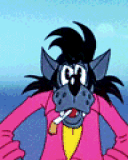 Вот…те-раз! Хорошенькое дело… Центральная фигура секретной группы США, которая занималась разведывательной деятельностью против нашего Государства сейчас беспрепятственно устраивает шоу на Российском телевидении, гнет железные ложки, обращается к нашему подрастающему поколению - "Алло, мы ищем феноменальные таланты!" и успешно проводит сеансы для остальных россиян, которые хотят бросить курить.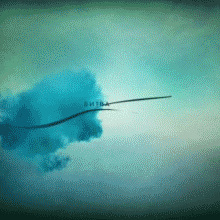 А наша знаменитая "Битва экстрасенсов" не по такому ли сценарию проводится? 
Театр абсурда… "УриГарриГеллерПоттернизм". ОК!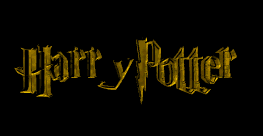 А сейчас фамильная история доктора Темникова.Мой отец Яков Михайлович 1910 года рождения (5 мая ему исполнилось бы 100 лет) с отличием закончил военно-медицинский факультет и до войны служил в действующей армии в Монголии. 16 июня 1941 г. у него родился сын Владимир, а 22 началась война. Отца отправили на фронт, а мамочка с грудным ребенком эвакуировалась в г. Новосибирск. Отец дошел до Берлина, получил ранение и контузию, но не был комиссован после Победы, а продолжал медицинскую службу на Западной Украине в лагере НКВД для немецких военнопленных. Через пять лет был уволен по состоянию здоровья в звании майора, как инвалид ВОВ второй группы, и все оставшиеся годы проработал на участке терапевтом.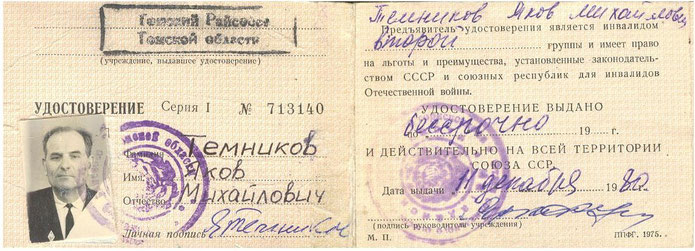 Три сына пошли по стопам отца. Все закончили Томский мединститут. Младший брат Михаил, военно-медицинский факультет. Участник войны в Афганистане. После "Перестроички и Гласности" комиссовался из пограничных войск в звании майора, и "ушел в монастырь", оставив семью и двух детей… В настоящее время священнослужитель. Не "липовый", а рукоположен. Почему так произошло? Может быть, Афган виноват… Бог ему судья!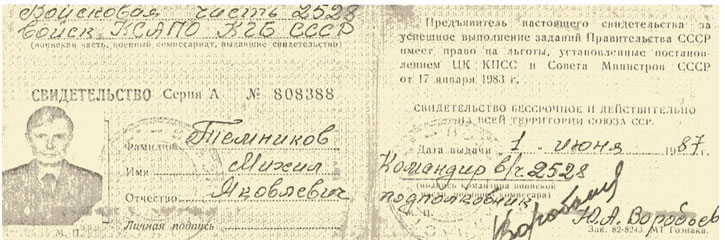 Старший брат Владимир после окончания института защитил кандидатскую диссертацию. Еще в студенческие годы написал книгу "Нейробионика". Работал в НПО "Алтай" врачом функциональной диагностики; один из авторов первой программы "КАСМОН" (Комплексной автоматизированной системы медицинского осмотра населения) с использованием ЭВМ; участвовал в группах сопровождений безопасных приземлений пилотируемых космических кораблей, возглавлял лабораторию по исследованию феноменальных способностей человека.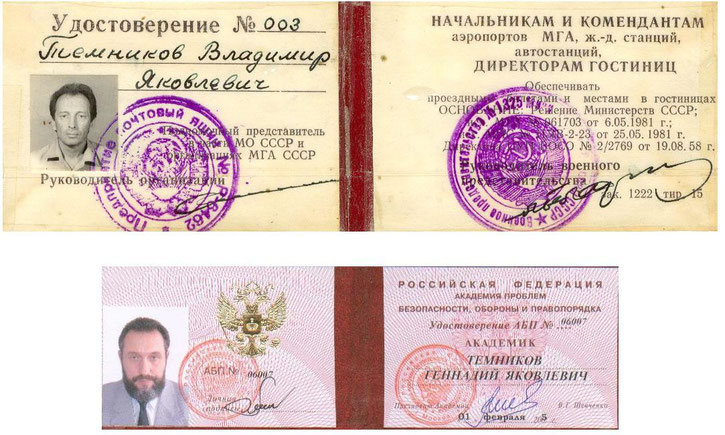 Чем занималось не "Учреждение №25", а "Предприятие почтовый ящик №Р-6462"? Вот как раз таки разработкой системы защиты от проникновения на наши военные объекты "феноменов" под предводительством Ури Геллера из секретной группы США или других иностранных держав, враждебно настроенных по отношению к СССР, имеющие в своем арсенале аналогичные "феноменальные разработки". После развала СССР лабораторию на Алтае закрыли. Все научные исследования в этой области были прекращены. Брат Владимир ушел на работу участковым терапевтом, очень сильно за Державу сопереживал, много курил однако и… умер 25 декабря 2008 г. А Ури Геллер, не курит и не пьет, продолжает здравствовать, чего и всем желает!А что я? Боже, какой же "древний" получаюсь… Тоже Сталина помню, правда, в мавзолее вместе с Лениным, когда меня отец в 1955 году в Москву привозил. Яков Михайлович был прекрасным терапевтом, имел богатейший опыт в области альтернативных методов лечения и народной медицины. Откуда это у него появилось при советской-то власти? Особо не докладывал, да и этими знаниями в первую очередь старший брат воспользовался. Перед самой смертью отец мне только рассказал про японский "отряд № 731", а уже затем я приобрел книгу писателя Сэйити Моримура "Кухня дьявола".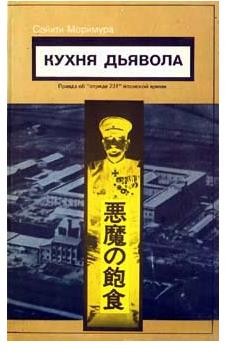    Книга известного японского писателя Сэйити Моримуры повествует о страшном порождении японского милитаризма - "отряде 731", в котором с начала 40-х по август 1945 г. разрабатывалось, производилось и применялось бактериологическое оружие. В отряде с этой целью проводились многочисленные опыты над живыми людьми. После окончания второй мировой войны убийцы из "отряда 731" нашли убежище в армии США, которая переняла их преступный опыт. Однако этим изуверским планам не суждено было осуществиться. "Вступление Советского Союза в войну против Японии и стремительное продвижение Советской Армии в глубь Маньчжурии,- заявил на суде в Хабаровске попавший в плен командующий Квантунской армией генерал Ямада,- лишило нас: возможности применить бактериологическое оружие против СССР и других стран" (цит. по: Материалы судебного процесса по делу бывших военнослужащих японской армии, обвиняемых в подготовке и применении бактериологического оружия. М., Госполитиздат, 1950, с. 27).   Обвиняемый, бывший генерал-майор медицинской службы Кавасима, показал: "В 731 отряде широко применялись эксперименты по действию всех смертоносных бактерий на живых людях. Материалом для этого являлись заключенные китайские патриоты и русские, которых органы японской контрразведки обрекали на истребление... Если заключенный, несмотря на заражение его смертоносными бактериями, выздоравливал, то это не спасало его от повторных опытов, которые продолжались до тех пор, пока не наступала смерть от заражения... Во всяком случае, живым из этой фабрики смерти никто никогда не выходил" (Материалы судебного процесса..., с. 15-17).   Судебным следствием было также доказано, что в "отряде 731" на живых людях, которых японские изуверы между собой называли "бревнами", проводились и другие, не менее жестокие и мучительные опыты, не имевшие непосредственного отношения к подготовке бактериологической войны. Изучались пределы выносливости человеческого организма в определенных условиях, например на больших высотах или при низкой температуре. Для этого людей помещали в барокамеры, фиксируя на кинопленку агонию, обмораживали конечности и затем наблюдали, как наступает гангрена...   Таким образом, экспериментаторы из "отряда Исии" производили опыты, подобные тем, которыми занимался эсэсовский "доктор" Рашер в лагере смерти Дахау и которые Нюрнбергский международный трибунал по справедливости отнес к числу наиболее жестоких и бесчеловечных экспериментов над живыми людьми, совершенных гитлеровскими преступниками.   Невольно содрогаешься, когда читаешь свидетельства бывших служащих отряда о том, что творили "экспериментаторы" над живыми людьми, особенно рассказ о "выставочной комнате". "Тот, кто впервые входил в эту комнату, впадал в шоковое состояние, и даже видавшие виды люди, шатаясь, искали опоры",- вспоминает бывший служащий отряда. На полках, расположенных в два или три ряда вдоль стен, стояли наполненные формалином стеклянные сосуды диаметром 45 и высотой 60 сантиметров. В формалиновом растворе находились человеческие головы...Головы с раздробленным, как гранатовый плод, лицом.
Головы, разрубленные на две части от темени до уха.
Головы распиленные, с обнажившимся мозгом.
Головы с разложившимся лицом, на котором невозможно распознать ни
глаз, ни носа, ни рта.
Головы с широко открытым ртом, с красными, синими, черными
пятнами на коже.
Китайцы, монголы, русские...
Головы людей разных рас, мужчин и женщин, старых и молодых,
смотрели из коричневатого формалинового раствора на вошедшего в комнату и
обращались к нему с немым вопросом: "Почему мы здесь?"В "выставочной комнате" были не только головы. Человеческие ноги, отрезанные по бедро, туловища без головы и конечностей, желудки и кишки, причудливо переплетенные в растворе, матки, некоторые с плодом. Короче говоря, это была выставка всех составных частей человеческого тела". Вот признание бывшего служащего "отряда 731": "Мы считали, что "бревна" не люди, что они даже ниже скотов. Среди работавших в отряде ученых и исследователей не было никого, кто хотя бы сколько-нибудь сочувствовал "бревнам". Все: и военнослужащие, и вольнонаемные отряда - считали, что истребление "бревен" - дело совершенно естественное". Многие из ученых и исследователей, работавших в "отряде 731", указывает автор, "набив руку" на опытах над сотнями живых людей, добились высокого положения в медицинском ученом мире в послевоенное время. Изуверские вскрытия живых людей проводились в отряде для ответа на следующие вопросы: когда человек подвергается эпидемическому заражению увеличивается его сердце или нет? Как изменяется цвет печени? Какие изменения происходят в живой ткани каждой части тела? Другой целью вскрытия живого человека было изучение различных изменений, возникавших во внутренних органах после того, как "бревнам" вводили внутрь те или иные химические вещества. Какие процессы происходят в органах при введении воздуха в вены? То, что это влечет за собой смерть было известно, но сотрудников отряда интересовали более детальные процессы. Через сколько часов и минут наступит смерть, если "бревно" подвесить вниз головой, как изменяются при этом различные внутренние органы? Проводились и такие опыты: людей помещали в центрифугу и вращали с большой скоростью, пока не наступала смерть. Как отреагирует человеческий организм, если в почки ввести мочу или кровь лошади? Проводились опыты по замене человеческой крови кровью обезьян или лошадей. Выяснялось, какое количество крови можно выкачать из одного "бревна". Кровь выкачивали с помощью насоса. Из человека в буквальном смысле выжимали все. Что происходит, когда легкие человека заполняются дымом? Что будет, если дым заменить ядовитым газом? Какие изменения произойдут, если ввести в желудок живого человека ядовитый газ или гниющую ткань? Многие из тех, кто был прямо причастен к изуверским экспериментам, и по сей день процветают в Японии за счет полученного в отряде "медицинского опыта". Встретившийся автору книги в районе Кансай бывший служащий отряда рассказал следующее: "Вот, к примеру, возьмите господина... который после войны, будучи профессором известного в Японии медицинского института, прославился в японском ученом мире своими многочисленными сложными операциями и получил от правительства орден. Где он так набил руку? Тут ведь ошибки недопустимы. Но уж он-то их не допустит. У него опыт, а все промахи он уже десятки раз совершил в прошлом. И где, вы думаете, он приобрел такой опыт? В "отряде 731""Итак, 30-е годы в СССР. Правомерен ли вопрос о другом сталинизме в нашем Государстве с этой точки зрения, где люди, как бревна уничтожались правящим режимом миллионами без суда и следствия? Мог ли товарищ Берия, зная о подобных отрядах и секретных учреждениях зарубежном не создавать нечто подобное в своем ведомстве? Не знаю, не ведаю о том. Информации на эту тему нигде нет и фамильная история умалчивает. Отец мне ничего не рассказывал о подобных опытах в лагерях НКВД над немецкими военнопленными или над "врагами народа". Встречался ли он с Вольфом Мессингом или в мордовских лагерях с Сергеем Вронским, тоже не знаю, не скажу.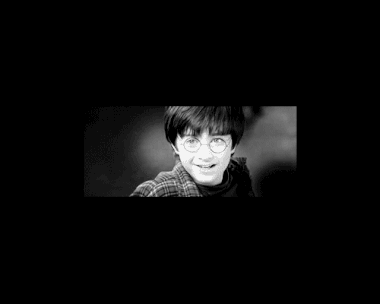 Итак, Россия, Москва 2010 год.Получаю нынче письма от своих учеников. 
Зиновий Барч из США поздравление к Новому Году прислал. 
Однако они "некоторые вопросы" до сих пор задают:Добрый день Геннадий Яковлевич! С наступающим Вас Новым Годом!
По традиции подведём итоги уходящего 2009:
Проведены коррекции ураганов на Атлантическом побережье США, результат - ни одного не было.
Проведена коррекция авиакатастроф (всех) пассажирской авиации летающей, прилетающей и улетающей из США с 15 февраля 2009. Грешен - забыл, что в 2008 моя коррекция закончилась 31 декабря. В результате одна катастрофа имела место в январе 2009. Кстати общее число авиакатастроф такого типа из года в год примерно на одном уровне - 55-60. Методика работает, и на птиц в двигателях (обоих) "чудо на Хадсон" Дек. 2008, на плохую погоду, Джамайка Дек. 23, 2009 (см фото):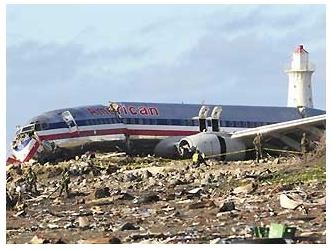 Фюзеляж разломался на 3 части, двигатель отвалился и только 4 пассажира провели ночь в госпитале. Или этот клоун с взрывчаткой в мошонке - всё закончилось как в голливудском фильме - happy end-ом. Поэтому, дорогой наш Учитель от лица всех американцев, новых и старых, янки и не очень, большое Вам спасибо за технологию!!! Крепкого здоровья, счастья и больших творческих успехов Вам, вашей семье и всем вашим ученикам и сотрудникам в Новом 2010 году! Году белого Тигра. PS. Как Вы пришли (вывели, получили) формулы 3 его уровня? 
Расскажите или допетривать самому?Что же касается предлагаемых методов доктора Темникова Г.Я. по психотехнологии, то никакого отношения ни к какой "Кухне дьявола" они не имеют, в том числе и по моей родословной. Здесь ничего "допетривать" не надо. 
Еще раз повторяю, из какого источника знания по 3-ему уровню проистекают:"Превосходство любой философской системы может быть доказано только превосходством ее плодов. МИСТЕРИИ явно продемонстрировали превосходство своей культуры, дав миру, умы СТОЛЬ ВЕЛИКИЕ, души столь прекрасные и жизни такие безупречные, что после многих прошедших веков, учение этих людей до сих пор представляют духовные, интеллектуальные и этические стандарты. Посвященные в РАЗЛИЧНЫЕ ШКОЛЫ МИСТЕРИЙ прошлых веков, образовали воистину золотую цепь СВЕРХМУЖЧИН И СВЕРХЖЕНЩИН, СВЯЗЫВАЮЩИХ НЕБО И ЗЕМЛЮ. Они являются звеньями той "золотой цепи", которой хвастался Зевс. Основатели доктрин формировали жизни бесчисленных поколений, эти Посвященные учителя были подлинными свидетелями того, что эта духовная культура, которая всегда существовала и будет существовать, ЕСТЬ БОЖЕСТВЕННЫЙ ИНСТИТУТ В МИРЕ ЛЮДЕЙ. Те, кто представляет идеалы, находящиеся за пределами понимания масс, должны столкнуться С ПРЕСЛЕДОВАТЕЛЯМИ НЕДУМАЮЩЕЙ ТОЛПЫ, которая, не имея божественного идеализма, неспособна, отличить истину ото лжи. Поэтому большую часть ПОСВЯЩЕННЫХ УЧИТЕЛЕЙ НЕИЗБЕЖНО ЖДАЛ ТРАГИЧЕСКИЙ КОНЕЦ. Пифагор был распят, а его университет сожжен. Толпа, ведомая Петром Читателем, буйным и необразованным человеком, набросилась на Гипатию на улице по дороге из Академии к дому. Они выволокли беззащитную женщину из колесницы, умертвили ее камнями, затем раковинами содрали с нее кожу и плоть с костей и сожгли изувеченные останки дотла. Так погибла в 413 году до р. х. ВЕЛИЧАЙШАЯ ЖЕНЩИНА-ФИЛОСОФ ИЗ ПОСВЯЩЕННЫХ ДРЕВНЕГО МИРА. Память о Жаке де Моэо пережила убивший ее костер. Савонирола был сожжен на площади во Флоренции; Галилея заставили отречься на коленях; Джордано Бруно был сожжен инквизицией; Роджер Бэкон вынужден был проводить свои опыты в секрете и оставить свои знания зашифрованными; Данте Алигьери умер в изгнании. Френсис Бэкон постоянно находился под угрозой уничтожения; Калиостро был арестован и заключен в Бастилию - вот впечатляющая цепь бесконечных свидетельств бесчеловечности людей. Мир вечно аплодировал дуракам, преклонялся перед ними и клеветал на мыслителей. Время от времени случались и исключения, как это имело место с графом де Сен-Жерменом, философом, пережившим своих инквизиторов и своим гением сумевшим завоевать сравнительно безопасное положение, но даже он не смог избежать репутации самозванца, шарлатана и авантюриста". Конец цитаты.(Из книги М. П. Холла. Энциклопедическое изложение масонской, герметической, каббалистической и
розенкрейцерской символической философии" (1928 г.),
стр. 767. Глава "Мистерии и их эмиссары").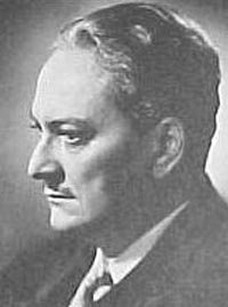 Менли Палмер Холл (18.3.1901 - 293.1990 гг.) - философ-мистик, астролог, основатель Философского исследовательского общества (ФИО), родился в Петербороу (Канада). Вопросами оккультизма заинтересовался в юном возрасте. Помимо Теософского и других обществ вступил в Американскую федерацию астрологов. В 1923 г. Холл стал лидером оккультно-метафизической группы Церкви Людей в Лос-Анджелесе, которая позже выросла в Издательскую компанию Холла, где теперь печатается журнал "Всевидящее Око" (основанный в 1923 г.). Увидели свет такие произведения Холла эзотерического характера: "Посвященные огнем" (1922 г.), "Призрачные формы" (1925 г.), "Человек, великий символ тайн" (1932 г.), "Рассказы об астрологии" (1933 г.). Его работы, особенно "Энциклопедическое изложение масонской, герметической, каббалистической и розенкрейцерской символической философии" (1928 г.), снискали ему славу значимой фигуры в оккультной мысли. В 1934 г. Холл основал философско-религиозное учреждение, смоделированное подобно древней школе Пифагора. Эта школа - Философское исследовательское общество - стала центром пропагандировать оккультной мудрости по всему Западу. Холл подарил обществу обширную библиотеку в более чем 50000 томов, включающую множество редких работ по религии, оккультизму, восточному мистицизму, парапсихологии и связанными с ними темами. Большую часть своей жизни посвятил чтению лекций и писательскому труду. Помимо пятидесяти книг написал сотни небольших работ, включающих тексты его лекций. К наиболее значительным книгам относятся: "Реинкарнация: цикл необходимости" (1939 г.), "Первые принципы философии" (1942 г.), "Самораскрытие через дисциплины реализации" (1942 г.), "Очень искренне ваш" (1948 г.), "Мистический Христос" (1951 г.), "Секретная судьба" (1958 г.) и одна из последних - "Розенкрейцеры и магистр Кристоф Шлегель: герметические корни Америки" (1986 г.). Кроме того, Холл разработал соответствующие курсы по изучению Мудрости Веков, и лекциям по античной философии.Мне бы надо сказать спасибо, за то, что жив остался?
Нет уж, лучше вы к нам!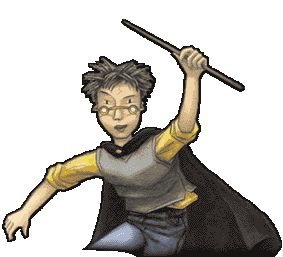 

Итоги по "Проекту коллективной безопасности" подведены и в Израильском центре "Интера"Ольгой Шнайдеров-Детин, читайте сами подробно на странице:http://www.inaintera.com/Itogi_2010.htmlА я только начало и заключение приведу:Здравствуйте, дорогие друзья и коллеги. Пришло время подводить итоги нашим с вами коррекциям по Сетке Прогнозов за 2009 год. Работа предстоит нешуточная, поскольку участие в коррекционной работе приняли более 20 специалистов-инфокорректоров 3-го уровня , но и результаты иначе как грандиозными не назовешь!
Огромное спасибо за сотрудничество, вложенный труд и весомый вклад в наше общее дело специалистам: 
Петру Зайденфельду, Инне Рудой, Ирине Липовецкой, Анне Гончаровой, Инне Зуб, Леониду Крепаку, Симе Пятигорской, Зое Кац, Рахель Уманской, Риве Чёрной, Татьяне Любимовой, Людмиле Давыдов, Стелле Коплин, Инне Векслер, Алле Сальман, Любе Даниловой, Александре Левин, Альбине Векслер, Светлане Флоим, Риме Зинчик, Татьяне Гриценюк, Роману Глейзеру, (Израиль), Вере Дроздовой (Россия), Ольге Тян, Алексу Кабакову (США)2009 год стал самым спокойным за 10 лет по числу стихийных бедствийКлиматическая конференция ООН в Копенгагене 17:16 14/12/2009МОСКВА, 14 дек - РИА Новости. Число стихийных бедствий, обрушившихся на мир в текущем году, стало самым малым за последнее десятилетие, однако смертность и экономический ущерб от наводнений, засухи и прочих экстремальных погодных явлений все еще остается самыми высокими среди всех других факторов, говорится в обнародованном в понедельник отчете ООН. В документе, который цитирует агентство Рейтер, говорится, в частности, что в уходящем недели году было зарегистрировано 245 стихийных бедствий - это наименьший показатель за последние десять лет. В то же время рекордным по этому показателю стал 2005 год с 434 стихийными бедствиями. Эти данные были обнародованы в ходе конференции стран-участниц Рамочной конвенции ООН по изменению климата, которая стартовала в Копенгагене 7 декабря и продлится до 18 декабря. В ней участвуют 193 страны.Климатическая конференция ООН в КопенгагенеИз 245 стихийных бедствий, зарегистрированных в текущем году, 224 были вызваны атмосферными условиями, и именно эта группа явлений унесла жизни 7 тысяч смертей. В общей же сложности жертвами экстремальных погодных явлений в 2009 год стали, по данным ООН, 8 тысяч 900 человек. По словам специального представителя генерального секретаря ООН в Организации по уменьшению последствий стихийных бедствий при ООН (UN's International Strategy for Disaster Reduction) Маргареты Вальстром (Margareta Wahlstrom), статистические данные о снижении числа стихийных бедствий - это, несомненно, "хорошая новость", но "экстремальные погодные катастрофы остаются на первом месте в списке" причин гибели людей, "и будут затрагивать в будущем большее и большее число людей", населяющих прибрежные регионы. По словам генерального секретаря Всемирной метеорологической организацией (ВМО) Мишеля Жарро, достижения, сделанные в области мониторинга и прогнозирования погоды, а также подготовленность к экстремальным ситуациям уже позволили снизить число жертв стихии. "Хотя число катастроф и (объем) связанного с ним экономического ущерба (за последние 50 лет) возросли в 10-50 раз, сообщения о погибших снизилось в 10 раз", - цитирует агентство слова Жарро.И ещё один глобальный показатель:30 ноября 2009 г., 21:12 
Окончился сезон ураганов в Атлантике: этот год - рекордно спокойный для СШАНынешний сезон ураганов в Атлантике, официально начинающийся 1 июня и заканчивающийся 1 декабря, породил наименьшее за последние 12 лет количество катаклизмов. Впервые за это время ни один ураган не обрушился на побережье США. Об этом пишет сегодня, 30 ноября, новостное агентство Вloomberg со ссылкой на официальное заявление Национальной администрации по океану и атмосфере США (NOAA). За указанный период в Атлантическом океане были зафиксированы лишь девять штормов, три из которых достигли степени урагана по шкале Саффера-Симпсона - максимальная сила ветра составляла 179 км в час. Напомним, что ранее группа метеорологов из Университета штата Колорадо, занимающаяся прогнозом ураганов, предсказала, что в 2009 году в Атлантике будет 14 тропических штормов, 7 из которых могут усилиться до ураганов. По прогнозу этой группы, активность ураганов должна были стать "выше средней. Отметим, что, согласно данным статистики, в сезон ураганов в Атлантике в среднем происходят 11 штормов, шесть ураганов средней мощности и два сильных урагана.Слава Господу! 
Комментарии уже излишни. 
Да здравствует технология информационной коррекции! И да здравствует Геннадий Яковлевич!Ниже, по ссылке, приведены итоги коррекций за ноябрь и декабрь 2009 года. Специалистам, делавшим коррекции на этот период, предлагается отследить результаты своей работы, сделать надлежащие выводы и воздать благодарность тем силам, что взяли на себя коррекцию реальных катастроф.С Новым Годом!
Ольга Шнейдеров-Детин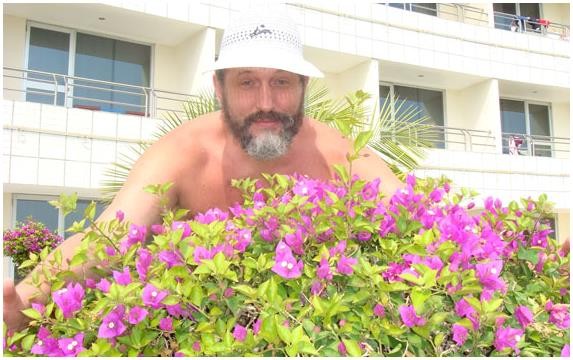 Вот это действительно достойные поздравления!
Вот это подарок к Новому 2010 году! 
Еще раз спасибо, дорогие мои, за службу!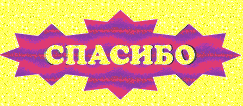    А сейчас, после приятного, о полезном. С небольшой группой в составе 14 человек мы побывали на фабрике китайского чая, на фабрике изготовления препаратов из акульего жира и в научно-исследовательском институте "Yiwu Snake Research Institute". Институт представляет собой всеобъемлющие группы по эксплуатации и производству продуктов из змеи, преимущественно лекарственных препаратов. Институт создан в 1988 году, занимает площадь 2000 квадратных метров.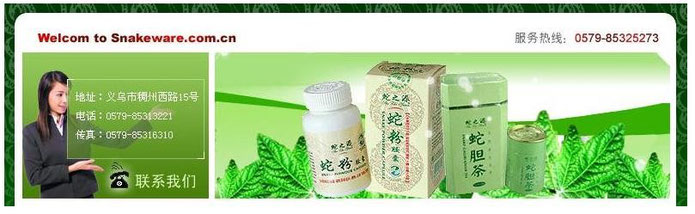    Здесь проводятся семинары: профилактика и лечение укуса змей, создание центров по разведению змей, кожа змеи и другие продукты, семинар по здравоохранению, семинар по косметическим препаратам и т.д. Институт предоставляет все виды продукции, в течение года: такие, как живых змей, сушеных змей, змеиный яд, змеиный порошок из желчного пузыря, капсулы, вино-водочные изделия и многое другое.   Побывали на нескольких презентациях. На фабрике чая - на чайной церемонии. Чаек на любой вкус и цвет! Испили разного (вкусно да полезно), но о том меньше всего информации, поскольку всем данный напиток хорошо известен. Первое неизгладимое впечатление произвела презентация препаратов, получаемых из акульего жира. Одно дело, когда рассказывают о действии того или иного препарата, другое, когда своими глазами это действие увидишь.   Все легко и просто, любой человек может данный опыт в домашних условиях повторить. Берется три пластмассовых стаканчика, которые используют для горячего кофе или супа. Внешне они напоминают беленький пенопласт, знаете, есть и такие разовые контейнеры для горячих продуктов питания. Итак, одноразовые стаканчики чистые и пустые. Три штучки. В один добавляется кипяток из чайника. Стаканчик естественно не расплавляется, вода в нем постепенно остывает и ничего больше не происходит. Вода, как вода.   Далее, во второй стаканчик добавляется из капсулы обыкновенный рыбий жир и снова он заливается кипятком. Здесь на поверхности воды плавают жирные пятна, и вода просто рыбьим жиром… воняет. В третий стаканчик предварительно выливается из капсулы получаемый акулий жир. Все присутствующие туда посмотрели, содержимое понюхали, даже на язык попробовали. Довольно приятные вкусовые ощущения. Что далее? Подопытный образец ставится не на стол, а в глубокую миску и лишь потом его заливают кипятком. Вот здесь чудеса и начинают происходить. Во-первых, вода закипает! Во-вторых, стенки с шипением растворяются, и вода выливается в миску!   Вот так, акулий жир будет действовать при попадании в кровь человека. Конечно без закипания, там температура пониже, но атеросклеротические отложения в сосудах он будет активно находить и растворять. Очевидно и невероятно, хотя механизм действия вполне научно объясняется. Акулий жир это не просто липиды по биохимическому строению, это активные молекулярные роботы. Это нанотехнология!   Ученые во всем мире пытаются техническими средствами решить задачу о создании таких молекулярных роботов, но они уже созданы в растительном и животном мире. Я далек от желания прочитать сейчас вам краткий курс лекций по молекулярной иммунологии. "Молекулярные механизмы хемотаксиса, эндоцитоза, бактрицидности. Естественные киллеры. Механизмы контактного цитолиза. Факторы и механизмы внеклеточного цитолиза". Елена Александровна на четвертом семинаре будет учить вас управлять всеми биохимическими процессами на клеточном и молекулярном уровне. Но минимум научно-популярной информации, объясняющий механизмы подобного чудодейственного воздействия представлю. Как это акулий жир будет находить атеросклеротические поражения в сосудах и их очищать?   ТАКСИСЫ (от греч. taxis - расположение) направленные движения организмов (простейшие животные и низшие растения), отдельных клеток или их органелл, отдельных биохимических молекул или неорганических веществ под влиянием односторонне действующего стимула - света (фототаксис), температуры (термотаксис), химических веществ (хемотаксис), в т.ч. кислорода (аэротаксис), влажности (гидротаксис, напр. плазмодий миксомицетов переползает в направлении повышенной влажности), геотаксисы - на силу тяжести; гидротаксисы - на течение жидкостей. и др.   Передвижение низших растений (локомоторное движение) представляет наиболее яркий пример способности растений к движению. В классе водорослей, грибов, бактерий, у сперматозоидов высших споровых (мхов, папоротников и пр.) мы встречаем многочисленные примеры такого рода локомоторных передвижений. Положительный таксис - движения по направлению к раздражителю, отрицательные таксис - движения от раздражителя и фоботаксисы - движения "испуга", не ориентированные по отношению к источнику раздражения. Таксис может изменяться в зависимости от интенсивности действия раздражителя и состояния организма. У растений аналогичные реакции выражаются в изменениях направления роста и называются тропизмами. Таксис следует отличать от тропизмов - реакций на одностороннее раздражение отдельных органов растений или целых растений, прикрепленных к субстрату.   Явления хемотаксиса прилагают к объяснению того общего биологического факта, что в естественных условиях оплодотворения сперматозоиды всегда находят путь к яйцеклетке, несмотря на то, что иногда путь этот бывает очень сложен. Если допустить, что яйцеклетка выделяет, хотя бы в самом ничтожном количестве, какое-либо специфическое вещество, характерное для каждого вида растений, то вышеуказанное биологическое явление (с внешней стороны как будто сознательное) представит лишь частный случай хемотаксиса.   Таксисы одноклеточных и многих низших многоклеточных животных представлены ортотаксисами - реакциями на ускорение или замедление передвижения, и клинотаксисами - реакциями на изменение направления передвижения на определенный угол. Таксисы обычно свойственны одноклеточным организмам, лишенным нервной системы, но наблюдаются и у более высокоорганизованных видов. Их проявление максимально у простейших, средней степени - у червей и насекомых, и сходит на-нет уже у примитивных млекопитающих. У животных с развитой центральной нервной системой и симметрично расположенными органами чувств сверх того возможен активный выбор направления передвижения и сохранение этого направления - топотаксисы.   Они - постоянные компоненты даже самых сложных форм поведения. ТАКСИС - инстинктивная форма пространственной ориентации животных, механические ориентирующие компоненты актов поведенческих, врожденные способы пространственной ориентации: 1) в сторону жизненно благоприятных условий и раздражений внешней среды (таксисы положительные); 2) прочь от неблагоприятных (таксисы отрицательные). Например, движение по направлению ко всему, что похоже на пищу, и от всего, что неприятно.   Ну, вот видите, как все популярно и научно объясняется… А вы говорите, что это почти чудо, какой-то там дар божий, предчувствие или интуиция. Тоже самое можно сказать о психологической совместимости или несовместимости, когда у одного человека по отношению к другому человеку, не только все клеточки организма, но и все волосы дыбором становятся. Это просто отрицательный хемотатксис, вот и все… Главное правильно нос по ветру держать. Вот тут "рыбак рыбака увидит издалека". Ну-с, ладно!   А наиболее простой способ для наблюдения явлений этого рода состоит в следующем. Каплю воды, содержащую подвижные микробы (например, бактерии), помещают на стеклянную пластинку, затем берут капиллярную трубочку, запаянную с одного конца, наполняют ее раствором мясного экстракта и погружают открытым концом в каплю с микробами: последние направляются к трубочке и через короткое время целой толпой набиваются в ее открытом конце (положительный хемотаксис). Кушать подано! Если вместо мясного экстракта взять, например, раствор спирта, то бактерии не только не будут собираться в трубочку, но, напротив, будут бежать от нее (отрицательный хемотаксис). Это научный факт! А еще говорят, что пить вредно… "Выпьем за Родину, выпьем за…!" Нет, уж лучше чайку-у-у.   Кстати, об этом напитке. Если "индийский чай" в пакетиках, там ничего кроме пыли индийских дорог и не содержится. Мм… да. А вот на чайной церемонии нам объяснили, что заварку надо сначала кипятком от грязи и пыли промывать, а потом заваривать. Правда не всякую, потому что в отдельных видах китайского чая используется напыление, например, женьшенем. Так, что это тоже целая наука. А всем известный корень женьшеня? При правильном его выращивании и приготовлении активным компонентом является не биохимические вещества, а все те же молекулярные роботы. Да и наши травницы, следуя многовековому опыту, точно знают в какой день или даже час лекарственные растения собирать, в каких условиях их хранить или использовать, дабы сохранить жизнеспособность растительных молекулярных роботов. Это настоящая народная медицина. Это нанотехнология!   Вот и в Китае знают, как чай выращивать, когда его собирать, как обрабатывать и хранить, как правильно использовать. Ну, а вино должно содержать в себе "молекулы с правильным хемотатксисом" или любая борматуха сойдет? Конечно да-а-а-а! Если оно из соответствующего сорта винограда делается, который растет не на северном, а на южном склоне, например, который тоже снимается в виде урожая в строго определенный день и час… Ну, в общем, настоящие виноделы свое дело тоже хорошо знают. Опять меня к фужерам потянуло? Нет, это нанотехнология виновата. Да и праздники все-таки… Будьте здоровы! Ну-с, а что же наши ученые-технари, какие достижения в данной-то области?   ХЕМОТРОНИКА научно-техническое направление, занимающееся разработкой и применением приборов и устройств автоматики, измерительной и вычислительной техники, действие которых основано на электрохимических процессах и явлениях, имеющих место на границе электрод - электролит при протекании электрического тока.   Есть кое-что, но пока для здоровья неприменимо. Итак, акулий жир приобретаем и используем без всяких отговорок. Обращайтесь к Елене Александровне, она у нас в Университете заведует кафедрой "Этнографической и ментальной медицины", не зря знать в этнографическую экспедицию в Китай слетала. Договоры заключены, прямые поставки и качество препаратов гарантировано. Что было далее? Презентация препаратов получаемых в научно-исследовательском институте "Yiwu Snake Research Institute". Здесь вообще в шоковое состояние были введены, причем дважды.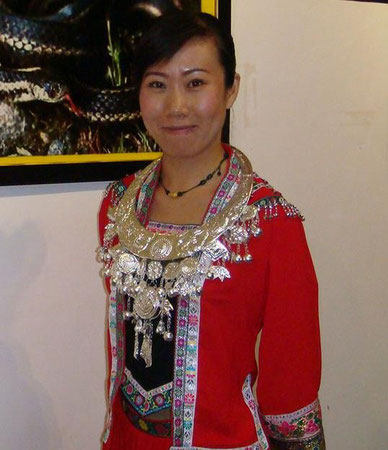    Презентацию начала вот эта миленькая девушка, одетая в национальный костюм с серебряными украшениями племени "Линьмяо". Сначала теоретическая часть, переводчик очень хороший был, рассказывали о том, как и чем змеиный яд человека убивает, что буквально через несколько секунд после укуса у человека кровь или тканевая жидкость, из которой орган тоже состоит, делается черной и если он остается в живых, то может возникнуть гангрена в той конечности, которую змея укусила и все едино, если не ввести противоядие, то конечность придется ампутировать. Ну и т.д. Слышали мы о том, знаем.   Затем показали шоу с коброй. Дрессировщик брал ее в руки, чуть ли не целовался с ядовитой змеей. Особо ничего нового. Видали мы и такое в цирке. Но вот когда зашли в комнату и разговор пошел о предлагаемых препаратах… Во-первых, девушка сначала в прозрачном стаканчике заварила чай и дала его попробовать. Ну, чай, как чай, вкусный, китайский. Затем голыми руками достала змеюку из аквариума и выдавила на свою руку из ее пасти несколько капель яда. Объяснила, что яд этой гадины через кожу не действует. Затем взяла ватный тампончик на палочке, которым ушах ковыряют, и стерла с руки этот яд. Потом поместила эту ушную палочку в стаканчик с чаем и…   Ничего наглядней быть не может! Буквально через мгновения раствор стал черным! Она объяснила, что в крови человека все тоже самое и происходит. Да-а-а-а… В общем, наглядно и доходчиво. Но змеи нам пока не угрожают однако. Затем, открыла коробочку с предлагаемым препаратом в порошке, высыпала этот порошок в марлечку и поместила в стаканчик с почерневшим и отравленным чаем. Буквально через мгновения раствор стал прозрачным и приобрел прежний чайный вид. Его даже можно было выпить, но желающих среди нашей группы не оказалось. Ну, россияне, понятное дело…   Зато все сразу захотели попробовать предлагаемый порошочек, который она запарила в других стаканчиках, выпила настой сама и мы вместе с ней выпили. Знать почистили в первый раз свой организм от всяческих токсинов. Хорошо! Оченно полезно! Итак, данный препарат для внутреннего употребления тоже приобретаем без всяких отговорок. Это тоже нанотехнологический препарат, получаемый из определенного вида змей, которых вскармливают… змеями. Посему никакой яд на такую змею не действует. Чувствует она себя просто великолепно, так же, как акулы, которые жрут все, что ни поподя, причем некоторые из видов живут до 200 лет. Ай, да китайцы, ай да молодцы! Вот ведь до чего додумались.   Но это еще не все. Когда мы заходили в комнату, на столе горела газовая горелка, а на ней лежала в свернутом виде железная цепь, раскаленная почти до бела. На концах этой цепи приделаны две деревянные рукоятки, которые лежали рядом. Непонятно для чего этот экспонат был? Ну, лежит цепь и накаляется, пока мы целебный напиток пробовали. Затем наша девушка достает из коробочки баночку с мазью и рассказывает о ее чудодейственном эффекте при наружном применении. Слушаем, киваем головами, соглашаемся. Однако два помощника берут эту цепь и растягивают перед нами. Девушка сначала подносит к ней бумагу и та загорается.    Затем показывает нам свою ладонь. Хорошенькая такая ручка, красивые пальчики. Нормально. Никто даже не подозревал, что будет далее. И… Она проводит этой ладонью по раскаленным звеньям цепи! Слабонервные вскрикивают от ужаса, да и ей очень больно, запах паленой кожи и она всем показывает свою обожженную руку. Ожег третьей степени однозначно и очевидно. Следом она достает мазь из баночки и смазывает обожженную ладонь. Ждем несколько минут, причем в группе раздается "жалкий ропот оправданья", типа зачем же так делать, мы вам и без того верим. Ну, россияне, понятное дело… Пока мы приходили в себя, она вытерла остатки мази и снова пошла по рядам показывая абсолютно здоровую ручку. Причем, практически с каждым из нас поздоровалась.   Были вопросы после такой презентации про нанотехнологию? Нет, другие вопросы были… Например, как часто ей приходится подобные презентации проводить и почему именно перед нами она это сделала? В ответ переводчик сказал, что наша группа большая (14 человек!!!), поэтому и продемонстрировала действие препарата на собственной шкуре. Ну-у-у-чт-о-о-о, дорогие друзья? У вас какие-нибудь отговорки появляются о необходимости приобретения данной мази для наружного применения? Теперь, пожалуйста, все к Елене Александровне и обращайтесь.А у меня вот какие ассоциации после увиденного возникли. Сразу вспомнились некоторые аргументы и факты, которые приводил в 10 лекции третьего семинара:Известные иски пострадавших от ожогов к McDonald's:Ранее McDonald's уже проиграл несколько судов, в которые на ресторанную сеть обычно подавали люди, пострадавшие от ожогов во время еды. В 2001 году американка Вероника Мартин из штата Теннеси через суд потребовала у McDonald's 110 тысяч долларов за ожог от горячего огурца из гамбургера. Женщина требовала от McDonald's компенсировать "зарплату, не полученную за время лечения, расходы на больницу, а также моральное страдание и отчаяние". При этом, по словам самой Вероники, ущерб, причиненный ей огурцом, упавшим на подбородок, "был ужасен, поскольку остался шрам", а, кроме того, после случая в McDonald's она "еще долго испытывала необъяснимый страх". Вместе с Вероникой Мартин в суд на ресторан подал ее муж Даррен: он заявлял, что хочет 15 тысяч долларов за то, что некоторое время "был лишен супружеского общения с женой". Тогда компания McDonald's объявила, что заключила сделку с Вероникой Мартин, не уточнив суммы договора. Самый знаменитый судебный процесс, названный "Дело о кофе McDonald's", разгорелся после того, как в феврале 1994 года 79-летняя женщина Стелла Либек из штата Нью-Мексико получила ожог третьей степени от горячего кофе. По словам этой женщины, стаканчик с кофе стоял у нее в машине над приборной панелью и опрокинулся ей на колени, когда она резко затормозила перед светофором. Женщина подала в суд, который постановил выплатить ей 2,9 миллиона долларов. Правда, эта сумма впоследствии была сокращена до 640 тысяч долларов. Представители McDonald's на процессе заявляли, что посетительница виновата сама, но в результате суд решил, что виновна компания, потому что плохо разработала крышку для стаканчика и не напечатала на нем специальное предупреждение об опасности горячего кофе. Случай 1994 года "сильно испугал компанию", и позже надписи об опасности кофе появились на стаканчиках. В то же время нельзя не вспомнить самый известный случай, когда в апреле 2002 года компания McDonald's выиграла суд сразу у 36 клиентов, которые обожглись кофе и потребовали возмещения ущерба. Тогда в суд обратились 36 клиентов в Великобритании, почти половина, из которых были дети в возрасте до пяти лет. В суде их интересы представлял адвокат Тимоти Хорлок, обвинявший сеть McDonald's в целом ряде нарушений, в частности, в том, что в McDonald's "горячие напитки подавались слишком горячими", "использовалась неправильная посуда" и "руководство не предупреждало клиентов" об опасностях, связанных с употреблением чая и кофе. Опасности между тем оказались весьма серьезными: некоторым пострадавшим потребовалась операция по пересадке кожи. Главным козырем Хорлока был случай с полуторагодовалой девочкой, которая серьезно обожглась, перепутав черный кофе с кока-колой. После окончания недельных слушаний судья Ричард Филд заявил, что "клиенты McDonald's просто не стали бы покупать чай и кофе, если бы они подавались при температуре, исключающей возможность ожога". Адвокат истцов собирается подать апелляцию, аргументируя это намерение тем, что "полученные травмы очень серьезны и у многих из пострадавших на всю жизнь останутся рубцы". И уж точно нельзя не отметить самый забавный иск к McDonald's. В 2003 году семья из американского штата Флорида подала в суд на закусочную McDonald's, утверждая, что булочка разрушила их семейную жизнь. Семья оценила нанесенный ей ущерб в сумму более 15 тысяч долларов США. Истцы утверждали, что в закусочной им была подана булочка, которая "повредила зубы главы семейства, что, в свою очередь, нарушило покой и семейное счастье его супруги". Правда, в исковом заявлении не уточнялось, чем же конкретно была плоха булочка. Иск был вчинен франчайзинговой компании, которая управляет McDonald's в городе, где проживает семья. В свою очередь владелец компании заявил, что и представить себе не может, чтобы булочка каким-то образом могла оказаться опасной для зубов.Британский дворник отсудил 33 тысячи фунтов за порез мизинца и неправильные перчатки время публикации: 22 октября 2010 г., 14:49 
последнее обновление: 22 октября 2010 г., 14:49 Власти британского города Кингстон-апон-Халл выплатят дворнику, сильно порезавшему палец на руке во время уборки муниципального сада, компенсацию в размере более 30 тысяч фунтов стерлингов (почти 50 тысяч долларов) за то, что они не предоставили ему для работы подходящие перчатки, передает РИА "Новости". Стивен Трэлфолл, наводя порядок в городском саду, поранил мизинец на левой руке, наткнувшись на какой-то острый предмет, торчавший из мусорного мешка. Порез оказался настолько сильным, что рану пришлось зашивать, и Трэлфолл решил обратиться в суд, заявив, что работодатели выдали ему слишком тонкие перчатки, которые подходили для работы в саду, но совершенно не годились для уборки стекла.В США за ожог руки женщина отсудила у производителей кофеварок $3,5 млн.29 января, вторник, 2002 г. "Gazeta.ru" /www.gazeta.ru///Associated Press 07:00.Суд Нью-Йорка вынес в понедельник решение о компенсации в размере $3 миллионов женщине, обжегшей руку кофе и паром во время демонстрационного показа кофеварки Starbucks. Несчастный случай произошел 25 февраля 1999 года, когда желавшая приобрести кофеварку женщина пришла в магазин Starbucks. Во время демонстрационного показа находившаяся в руках у покупательницы кофеварка ошпарила ее руку горячим кофе и паром. "Я полностью удовлетворена решением суда", - заявила пострадавшая покупательница.Москвичка подала в суд на McDonald's за пролитый на себя кофевремя публикации: 11 ноября 2004 г., 19:59Москвичка подала в Бутырский суд Москвы иск о взыскании с сети ресторанов быстрого питания McDonald's 100 тысяч рублей за ожог от кофе, пролитого из чашки. Об этом сообщил в четверг адвокат Максим Домбровицкий, представляющий интересы истицы. По словам адвоката, его подзащитная Ольга Кузнецова хочет получить компенсацию за ожоги первой и второй степени от пролитого кофе. Кузнецова требует возместить ей расходы на лечение в размере 500 рублей. Кроме того, истица требует взыскать с ресторана 100 тысяч рублей в качестве компенсации морального ущерба. Адвокат уточнил РИА "Новости", что его подзащитная в ресторане McDonald's в подмосковных Химках опрокинула поднос от удара входной двери и пролила на себя горячий напиток. По словам адвоката, ответчики не признают своей вины по предъявленному иску, поскольку на стаканчиках с кофе содержится предупреждающая надпись о том, что напиток подается в горячем виде. Аналогичное заявление содержится в сообщении администрации McDonald's. "В средней части бумажного стакана для горячих напитков имеется предупредительная надпись на русском языке "Осторожно горячо!", выполненная синим цветом", - говорится в комментарии. "Наличие соответствующей надписи на стакане обеспечивает безопасность товара для потребителей, что соответствует пункту 2 статьи 7 Закона "О защите прав потребителей", - утверждает администрация McDonald's. При этом в комментарии говорится, что McDonald's "сожалеет о том, что был получен ожог", однако "не усматривает каких-либо виновных действий сотрудников ООО McDonald's, повлекших причинение вреда".Все верно… У кого и чему мы учимся? У человека или у какого Государства? 
Мир раскалывается на две половинки… 

Я бесконечно благодарен этой девушке и никогда не забуду данную презентацию. Мне очень понравились в Китае люди, их доброжелательное отношение к нам и многое другое. Но не о дорожных впечатлениях, личной симпатии или антипатии данная статья. Надеюсь, что публикация была для вас полезной.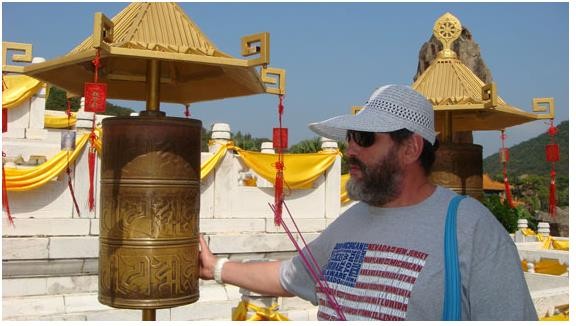 Я всем желаю здоровья, благополучия и успехов в новом 2010 году!
Доктор Темников Г.Я.